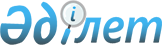 2019-2021 жылдарға арналған облыстық бюджет туралыЖамбыл облыстық мәслихатының 2018 жылғы 13 желтоқсандағы № 30-3 шешімі. Жамбыл облысы Әділет департаментінде 2018 жылғы 19 желтоқсанда № 4037 болып тіркелді.
      РҚАО-ның ескертпесі.

      Құжаттың мәтінінде тұпнұсқаның пунктуациясы мен орфографиясы сақталған. 
      Қазақстан Республикасының 2008 жылғы 4 желтоқсандағы Бюджет кодексінің 8 бабына және "2019-2021 жылдарға арналған республикалық бюджет туралы" Қазақстан Республикасының 2018 жылғы 30 қарашадағы Заңына сәйкес Жамбыл облыстық мәслихаты ШЕШІМ ҚАБЫЛДАДЫ:
      1. 2019-2021 жылдарға арналған облыстық бюджет 1, 2, 3, 4, 5 қосымшаларға сәйкес, оның ішінде 2019 жылға келесі көлемдерде бекітілсін:
      1) кірістер – 284 234 960 мың теңге, оның ішінде: 
      салықтық түсімдер – 22 726 943 мың теңге;
      салықтық емес түсімдер – 1 451 991 мың теңге;
      негізгі капиталды сатудан түсетін түсімдер – 772 592 мың теңге;
      трансферттер түсiмі – 259 283 434 мың теңге;
      2) шығындар – 282 749 846 мың теңге; 
      3) таза бюджеттік кредиттеу – 25 665 350 мың теңге;
      бюджеттік кредиттер – 30 651 029 мың теңге;
      бюджеттік кредиттерді өтеу – 4 985 679 мың теңге;
      5) бюджет тапшылығы (профициті) – - 26 895 986 мың теңге;
      6) бюджет тапшылығын қаржыландыру (профицитін пайдалану) – 26 895 986 мың теңге.
      Бюджет қаражаттарының пайдаланылатын қалдықтары – 1 881 533 мың теңге.
      Ескерту. 1 – тармаққа өзгерістер енгізілді – Жамбыл облыстық мәслихатының 19.03.2019 № 32-5 (01.01.2019 қолданысқа енгізіледі); 30.04.2019 № 34-2 (01.01.2019 қолданысқа енгізіледі); 17.07.2019 № 37-3 (01.01.2019 қолданысқа енгізіледі); 17.10.2019 № 39-2 (01.01.2019 қолданысқа енгізіледі); 12.11.2019 №40-2 (01.01.2019 қолданысқа енгізіледі); 12.12.2019 № 41-5 (01.01.2019 қолданысқа енгізіледі) шешімдерімен.


      2. 2019 жылы облыстық бюджеттен аудандар мен Тараз қаласының бюджеттеріне берілетін бюджеттік субвенция 94 207 865 мың теңге сомасында белгіленсін, оның ішінде:
      Байзақ ауданына - 8 453 700 мың теңге;
      Жамбыл ауданына - 7 232 902 мың теңге;
      Жуалы ауданына - 7 166 245 мың теңге;
      Қордай ауданына - 10 700 840 мың теңге;
      Меркі ауданына - 7 836 845 мың теңге;
      Мойынқұм ауданына - 4 791 931 мың теңге;
      Сарысу ауданына - 6 439 015 мың теңге;
      Талас ауданына - 6 418 387 мың теңге;
      Т.Рысқұлов ауданына - 5 456 679 мың теңге;
      Шу ауданына - 8 709 651 мың теңге;
      Тараз қаласына - 21 001 670 мың теңге.
      3. 2019 жылға арналған облыстық бюджетте аудандар мен Тараз қаласының бюджеттеріне республикалық бюджет қаржысы есебінен:
      1) ішкі істер органдары қызметкерлерінің сыныптық біліктілігі үшін үстемеақы мөлшерлерін ұлғайтуға;
      2) ішкі істер органдары қызметкерлерінің лауазымдық айлықақыларын көтеруге; 
      3) жол-патрульдік полицияның саптық бөлімшелерінің қызметкерлеріне, учаскелік полиция инспекторларына және кәмелетке толмағандардың істері жөніндегі учаскелік полиция инспекторларына тұрғын үйді жалдау (жалға алу) үшін өтемақы төлеуге;
      4) инвестициялық салымдар кезінде агроөнеркәсіптік кешен субъектісі шеккен шығыстардың бір бөлігін өтеуге;
      5) агроөнеркәсіптік кешен субъектілерінің қарыздарын кепілдендіру және сақтандыру шеңберінде субсидиялауға;
      6) агроөнеркәсіптік кешен субъектілерін қаржылық сауықтыру жөніндегі бағыт шеңберінде кредиттік және лизингтік міндеттемелер бойынша пайыздық мөлшерлемені субсидиялауға;
      7) ауыл шаруашылығы жануарларын, техниканы және технологиялық жабдықты сатып алуға кредит беру, сондай-ақ лизинг кезінде сыйақы мөлшерлемелерін субсидиялауға; 
      8) агроөнеркәсіптік кешен саласындағы дайындаушы ұйымдарға есептелген қосылған құн салығы шегінде бюджетке төленген қосылған құн салығының сомасын субсидиялауға;
      9) орман шаруашылығы және ерекше қорғалатын табиғи аумақтардың ауылдық жерде жұмыс істейтін азаматтық қызметшілерінің лауазымдық айлықақыларын көтеруге;
      10) мемлекеттік атаулы әлеуметтік көмекті төлеуге;
      11) халықты жұмыспен қамту орталықтарына әлеуметтік жұмыс жөніндегі консультанттар мен ассистенттерді енгізуге; 
      12) арнаулы әлеуметтік қызметтер көрсету стандарттарын енгізуге;
      13) үкіметтік емес ұйымдарда мемлекеттік әлеуметтік тапсырысты орналастыруға; 
      14) Қазақстан Республикасында мүгедектердің құқықтарын қамтамасыз етуге және өмір сүру сапасын жақсартуға;
      15) кохлеарлық импланттарға сөйлеу процессорларын ауыстыру және теңшеу жөніндегі көрсетілетін қызметтерге; 
      16) мүгедектерді жұмысқа орналастыру үшін арнайы жұмыс орындарын құруға жұмыс берушінің шығындарын субсидиялауға; 
      17) еңбек нарығын дамытуға;
      18) ең төменгі жалақы мөлшерінің өзгеруіне байланысты азаматтық қызметшілердің жекелеген санаттарының, мемлекеттік бюджет қаражаты есебінен ұсталатын ұйымдар қызметкерлерінің, қазыналық кәсіпорындар қызметкерлерінің жалақысын көтеруге;
      19) орта білім беру ұйымдарын жан басына шаққандағы қаржыландыруды сынақтан өткізуге; 
      20) тілдік курстар бойынша тағылымдамадан өткен мұғалімдерге қосымша ақы төлеуге;
      21) оқу кезеңінде негізгі қызметкерді алмастырғаны үшін мұғалімдерге қосымша ақы төлеуге; 
      22) жаңартылған білім беру мазмұны бойынша бастауыш, негізгі және жалпы орта білімнің оқу бағдарламаларын іске асыратын білім беру ұйымдарының мұғалімдеріне қосымша ақы төлеуге; 
      23) ұлттық біліктілік тестінен өткен және бастауыш, негізгі және жалпы орта білімнің білім беру бағдарламаларын іске асыратын мұғалімдерге педагогикалық шеберлік біліктілігі үшін қосымша ақы төлеуге; 
      24) мектептердің педагог-психологтарының лауазымдық айлықақыларының мөлшерлерін ұлғайтуға; 
      25) мектептердің педагог-психологтарына педагогикалық шеберлік біліктілігі үшін қосымша ақы төлеуге; 
      26) медициналық ұйымның жыныстық құмарлықты төмендететін, сот шешімі негізінде жүзеге асырылатын іс-шараларды өткізуіне; 
      27) жергілікті деңгейде денсаулық сақтау ұйымдарын материалдық-техникалық жарақтандыруға;
      28) вакциналарды және басқа да иммундық-биологиялық препараттарды сатып алуға; 
      29) саламатты өмір салтын насихаттауға; 
      30) ЖИТС профилактикасы және оған қарсы күрес жөніндегі іс-шараларды іске асыруға; 
      31) көлiк инфрақұрылымының басым жобаларын қаржыландыруға; 
      32) төмен ақы төленетін қызметкерлердің жалақысының мөлшерін көтеру үшін олардың салықтық жүктемесін төмендетуге байланысты шығыстарды өтеуге бөлуге берілетін ағымдағы нысаналы трансферттердің бөлінуі Жамбыл облысы әкімдігінің қаулысы негізінде айқындалады.
      4. 2019 жылға арналған облыстық бюджетте аудандар мен Тараз қаласының бюджеттерінен міндетті әлеуметтік медициналық сақтандыруға жұмыс берушілердің аударымдары бойынша мөлшерлемелерді азайтуға және жұмыс берушінің міндетті зейнетақы жарналарын енгізу мерзімінің 2018 жылдан 2020 жылға көшіруге байланысты республикалық бюджетке алып қоюлар Жамбыл облысы әкімдігінің қаулысы негізінде айқындалады.
      5. 2019 жылға арналған облыстық бюджетте аудандар мен Тараз қаласының бюджеттеріне республикалық бюджет қаржысы есебінен:
      1) индустриялық инфрақұрылымды дамытуға;
      2) орта білім беру объектілерін сейсмикалық күшейтуге;
      3) "Нұрлы жер" тұрғын үй құрылысы бағдарламасы шеңберінде инженерлік-коммуникациялық инфрақұрылымды жобалауға, дамытуға және (немесе) жайластыруға;
      4) коммуналдық тұрғын үй қорының тұрғын үйін салуға және (немесе) реконструкциялауға;
      5) инженерлік-коммуникациялық инфрақұрылымды дамытуға және (немесе) жайластыруға;
      6) Өңірлерді дамытудың 2020 жылға дейінгі бағдарламасы шеңберінде ауылдық елді мекендердегі сумен жабдықтау және су бұру жүйелерін дамытуға;
      7) Өңірлерді дамытудың 2020 жылға дейінгі бағдарламасы шеңберінде сумен жабдықтау және су бұру жүйелерін дамытуға қарастырылған нысаналы даму трансферттерінің бөлінуі Жамбыл облысы әкімдігінің қаулысы негізінде айқындалады.
      6. 2019 жылға арналған облыстық бюджетте бөлінуі Жамбыл облысы әкімдігінің қаулысы негізінде айқындалатын республикалық бюджеттен кредиттер есебінен аудандар мен Тараз қаласының бюджеттеріне жылу, сумен жабдықтау және су бұру жүйелерін реконструкция және құрылыс үшін, мамандарды әлеуметтік қолдау шараларын іске асыруға кредиттер қарастырылсын.
      7. 2019 жылға арналған облыстық бюджетте бөлінуі Жамбыл облысы әкімдігінің қаулысы негізінде айқындалатын аудандар мен Тараз қаласының бюджеттеріне облыстық бюджет қаржысы есебінен нысаналы ағымдағы және даму трансферттері қарастырылсын.
      8. 2019 жылға арналған облыстық бюджетте бөлінуі Жамбыл облысы әкімдігінің қаулысы негізінде айқындалатын облыстың жергiлiктi атқарушы органымен мемлекеттік және үкіметтік бағдарламаларды іске асыру шеңберінде тұрғын үй құрылысын қаржыландыру үшін iшкi нарықта айналысқа жiберуге шығаратын мемлекеттiк бағалы қағаздары шығарылымынан түсетін түсімдер қарастырылсын. 
      9. 2019 жылғы облыстық жергілікті атқарушы органның резерві 451 708 мың теңге мөлшерінде бекітілсін
      10. 2019 жылға арналған жергілікті бюджетті атқару процесінде секвестрлеуге жатпайтын жергілікті бюджеттік бағдарламалардың тізбесі 4 қосымшаға сәйкес бекітілсін.
      11. Жергілікті өзін-өзі басқару органдарына берілетін нысаналы трансферттер 5 қосымшаға сәйкес бекітілсін.
      12. Осы шешімнің орындалуына бақылау облыстық мәслихаттың экономика, бюджет, салық және жергілікті өзін-өзі басқару мәселелері жөніндегі тұрақты комиссиясына жүктелсін.
      13. Осы шешім әділет органдарында мемлекеттік тіркеуге алынған күннен бастап күшіне енеді және 2019 жылдың 1 қаңтарынан бастап қолданысқа енгізіледі. 2019 жылға арналған облыстық бюджет
      Ескерту. 1 – қосымша жаңа редакцияда – Жамбыл облыстық мәслихатының 12.12.2019 № 41-5 (01.01.2019 бастап қолданысқа енгізіледі) шешімімен. 2020 жылға арналған облыстық бюджет 2021 жылға арналған облыстық бюджет 2019 жылға арналған жергілікті бюджетті атқару процесінде секвестрлеуге жатпайтын жергілікті бюджеттік бағдарламалардың тізбесі Жергілікті өзін - өзі басқару органдарына берілетін нысаналы трансферттер
					© 2012. Қазақстан Республикасы Әділет министрлігінің «Қазақстан Республикасының Заңнама және құқықтық ақпарат институты» ШЖҚ РМК
				
      Облыстық мәслихаттың

Облыстық мәслихаттың

      сессия төрағасы 

хатшысы

      М. Төлепберген

Б. Қарашолақов
Жамбыл облыстық мәслихатының
2018 жылғы 13 желтоқсандағы
№ 30-3 шешіміне 1 қосымша
Санаты
Санаты
Атауы
Сомасы, мың теңге
Сыныбы
Сыныбы
Сыныбы
Сомасы, мың теңге
Ішкі сыныбы
Ішкі сыныбы
Сомасы, мың теңге
1
2
3
I. Кірістер
284 234 960
1
Салықтық түсімдер
22 726 943
01
Табыс салығы
10 450 009
2
Жеке табыс салығы
10 450 009
03
Әлеуметтік салық
9 304 434
1
Әлеуметтік салық
9 304 434
05
Тауарларға, жұмыстарға және қызметтерге салынатын iшкi салықтар 
2 972 500
3
Табиғи және басқа да ресурстарды пайдаланғаны үшiн түсетiн түсiмдер
2 972 500
2
Салықтық емес түсiмдер
1 451 991
01
Мемлекеттік меншіктен түсетін кірістер
126 083
1
Мемлекеттік кәсіпорындардың таза кірісі бөлігінің түсімдері
25 734
3
Мемлекет меншігіндегі акциялардың мемлекеттік пакеттеріне дивидендтер
5 136
4
Мемлекет меншігінде тұрған, заңды тұлғалардағы қатысу үлесіне кірістер
906
5
Мемлекет меншігіндегі мүлікті жалға беруден түсетін кірістер
58 097
7
Мемлекеттік бюджеттен берілген кредиттер бойынша сыйақылар
36 210
04
Мемлекеттік бюджеттен қаржыландырылатын, сондай-ақ Қазақстан Республикасы Ұлттық Банкінің бюджетінен (шығыстар сметасынан) қамтылатын және қаржыландырылатын мемлекеттік мекемелер салатын айыппұлдар, өсімпұлдар, санкциялар, өндіріп алулар
651 000
1
Мұнай секторы ұйымдарынан түсетін түсімдерді қоспағанда, мемлекеттік бюджеттен қаржыландырылатын, сондай-ақ Қазақстан Республикасы Ұлттық Банкінің бюджетінен (шығыстар сметасынан) қамтылатын және қаржыландырылатын мемлекеттік мекемелер салатын айыппұлдар, өсімпұлдар, санкциялар, өндіріп алулар
651 000
06
Басқа да салықтық емес түсiмдер 
674 908
1
Басқа да салықтық емес түсiмдер 
674 908
3
Негізгі капиталды сатудан түсетін түсімдер
772 592
01
Мемлекеттік мекемелерге бекітілген мемлекеттік мүлікті сату
772 592
1
Мемлекеттік мекемелерге бекітілген мемлекеттік мүлікті сату
772 592
 4
Трансферттердің түсімдері
259 283 434
01
Төмен тұрған мемлекеттiк басқару органдарынан трансферттер 
4 254 374
2
Аудандық (облыстық маңызы бар қалалардың) бюджеттерден трансферттер
4 254 374
02
Мемлекеттiк басқарудың жоғары тұрған органдарынан түсетiн трансферттер
255 029 060
1
Республикалық бюджеттен түсетiн трансферттер
255 029 060
Функционалдық топ Атауы
Функционалдық топ Атауы
Функционалдық топ Атауы
Функционалдық топ Атауы
Сомасы, мың теңге
Бюджеттік бағдарламалардың әкiмшiсi
Бюджеттік бағдарламалардың әкiмшiсi
Бюджеттік бағдарламалардың әкiмшiсi
Сомасы, мың теңге
Бағдарлама
Бағдарлама
Сомасы, мың теңге
1
1
1
2
3
II. Шығындар
282 749 846
01
Жалпы сипаттағы мемлекеттiк қызметтер 
5 452 835
110
Облыс мәслихатының аппараты
70 830
001
Облыс мәслихатының қызметін қамтамасыз ету жөніндегі қызметтер
70 830
120
Облыс әкімінің аппараты
1 495 302
001
Облыс әкімінің қызметін қамтамасыз ету жөніндегі қызметтер
1 155 315
007
Ведомстволық бағыныстағы мемлекеттік мекемелер мен ұйымдардың күрделі шығыстары
164 414
009
Аудандық маңызы бар қалалардың, ауылдардың, кенттердің, ауылдық округтердің әкімдерін сайлауды қамтамасыз ету және өткізу
8 205
013
Облыс Қазақстан халқы Ассамблеясының қызметін қамтамасыз ету
167 368
282
Облыстың тексеру комиссиясы
223 279
001
Облыстың тексеру комиссиясының қызметін қамтамасыз ету жөніндегі қызметтер
222 731
003
Мемлекеттік органның күрделі шығыстары
548
257
Облыстың қаржы басқармасы
3 432 197
001
Жергілікті бюджетті атқару және коммуналдық меншікті басқару саласындағы мемлекеттік саясатты іске асыру жөніндегі қызметтер
144 310
009
Жекешелендіру, коммуналдық меншікті басқару, жекешелендіруден кейінгі қызмет және осыған байланысты дауларды реттеу
827
013
Мемлекеттік органның күрделі шығыстары
8 301
113
Жергілікті бюджеттерден берілетін ағымдағы нысаналы трансферттер
3 278 759
258
Облыстың экономика және бюджеттік жоспарлау басқармасы
105 541
001
Экономикалық саясатты, мемлекеттік жоспарлау жүйесін қалыптастыру мен дамыту саласындағы мемлекеттік саясатты іске асыру жөніндегі қызметтер
103 841
005
Мемлекеттік органның күрделі шығыстары
1 700
269
Облыстың дін істері басқармасы
125 686
001
Жергілікті деңгейде дін істер саласындағы мемлекеттік саясатты іске асыру жөніндегі қызметтер
34 635
004
Ведомстволық бағыныстағы мемлекеттік мекемелер мен ұйымдардың күрделі шығыстары
430
005
Өңірде діни ахуалды зерделеу және талдау
90 621
02
Қорғаныс
429 634
120
Облыс әкімінің аппараты
133 639
010
Жалпыға бірдей әскери міндетті атқару шеңберіндегі іс-шаралар
44 991
011
Аумақтық қорғанысты даярлау және облыс ауқымдағы аумақтық қорғаныс
88 648
271
Облыстың құрылыс басқармасы
5 100
002
Жұмылдыру дайындығы мен төтенше жағдайлардың объектілерін дамыту
5 100
287
Облыстық бюджеттен қаржыландырылатын табиғи және техногендік сипаттағы төтенше жағдайлар, азаматтық қорғаныс саласындағы уәкілетті органдардың аумақтық органы
290 895
002
Аумақтық органның және ведомстволық бағынысты мемлекеттік мекемелерінің күрделі шығыстары
233 137
003
Облыс ауқымындағы азаматтық қорғаныстың іс-шаралары
1 012
004
Облыс ауқымдағы төтенше жағдайлардың алдын алу және оларды жою
56 746
03
Қоғамдық тәртіп, қауіпсіздік, құқықтық, сот, қылмыстық-атқару қызметі
9 821 672
252
Облыстық бюджеттен қаржыландырылатын атқарушы ішкі істер органы
9 640 263
001
Облыс аумағында қоғамдық тәртіптті және қауіпсіздікті сақтауды қамтамасыз ету саласындағы мемлекеттік саясатты іске асыру жөніндегі қызметтер
6 811 811
003
Қоғамдық тәртіпті қорғауға қатысатын азаматтарды көтермелеу
1 207
006
Мемлекеттік органның күрделі шығыстары
2 827 245
271
Облыстың құрылыс басқармасы
181 409
003
Ішкі істер органдарының объектілерін дамыту
2 014
053
Қоғамдық тәртіп және қауіпсіздік объектілерін салу
179 395
04 
Бiлiм беру
34 588 965
261
Облыстың білім басқармасы
1 451 811
027
Мектепке дейінгі білім беру ұйымдарында мемлекеттік білім беру тапсырыстарын іске асыруға аудандардың (облыстық маңызы бар қалалардың) бюджеттеріне берілетін ағымдағы нысаналы трансферттер
1 451 811
261
Облыстың білім басқармасы
3 498 386
003
Арнайы білім беретін оқу бағдарламалары бойынша жалпы білім беру
1 886 482
006
Мамандандырылған білім беру ұйымдарында дарынды балаларға жалпы білім беру
1 455 904
053
Аудандардың (облыстық маңызы бар қалалардың) бюджеттеріне орта білім беру ұйымдарын жан басына шаққандағы қаржыландыруды сынақтан өткізуге берілетін ағымдағы нысаналы трансферттер
156 000
271
Облыстың құрылыс басқармасы
3 421 118
069
Қосымша білім беру объектілерін салу және реконструкциялау
127 524
079
Аудандық (облыстық маңызы бар қалалардың) бюджеттеріне бастауыш, негізгі орта және жалпы орта білім беру объектілерін салуға және реконструкциялауға берілетін нысаналы даму трансферттерi
3 293 594
285
Облыстың дене шынықтыру және спорт басқармасы
2 120 588
006
Балалар мен жасөспірімдерге спорт бойынша қосымша білім беру
1 774 877
007
Мамандандырылған бiлiм беру ұйымдарында спорттағы дарынды балаларға жалпы бiлiм беру
345 711
253
Облыстың денсаулық сақтау басқармасы
559 293
043
Техникалық және кәсіптік, орта білімнен кейінгі білім беру ұйымдарында мамандар даярлау
559 293
261
Облыстың білім басқармасы
7 875 342
024
Техникалық және кәсіптік білім беру ұйымдарында мамандар даярлау
7 875 342
271
Облыстың құрылыс басқармасы
99 747
099
Техникалық және кәсіптік, орта білімнен кейінгі білім беру объектілерін салу және реконструкциялау
99 747
120
Облыс әкімінің аппараты
4 247
019
Сайлау процесіне қатысушыларды оқыту
4 247
253
Облыстың денсаулық сақтау басқармасы
66 885
003
Кадрлардың біліктілігін арттыру және оларды қайта даярлау
66 885
253
Облыстың денсаулық сақтау басқармасы
7 848
057
Жоғары, жоғары оқу орнынан кейінгі білімі бар мамандар даярлау және білім алушыларға әлеуметтік қолдау көрсету
7 848
261
Облыстың білім басқармасы
136 118
057
Жоғары, жоғары оқу орнынан кейінгі білімі бар мамандар даярлау және білім алушыларға әлеуметтік қолдау көрсету
136 118
261
Облыстың білім басқармасы
15 347 582
001
Жергілікті деңгейде білім беру саласындағы мемлекеттік саясатты іске асыру жөніндегі қызметтер
411 841
004
Облыстық мемлекеттік білім беру мекемелерінде білім беру жүйесін ақпараттандыру
117 045
005
Облыстық мемлекеттік білім беру мекемелер үшін оқулықтар мен оқу-әдiстемелiк кешендерді сатып алу және жеткізу
63 226
007
Облыстық ауқымда мектеп олимпиадаларын, мектептен тыс іс-шараларды және конкурстар өткізу
258 244
011
Балалар мен жасөспірімдердің психикалық денсаулығын зерттеу және халыққа психологиялық-медициналық-педагогикалық консультациялық көмек көрсету
132 778
012
Дамуында проблемалары бар балалар мен жасөспірімдердің оңалту және әлеуметтік бейімдеу
63 543
013
Мемлекеттік органның күрделі шығыстары
1 870
029
Әдістемелік жұмыс
64 562
067
Ведомстволық бағыныстағы мемлекеттік мекемелер мен ұйымдардың күрделі шығыстары
527 703
078
Аудандар (облыстық маңызы бар қалалар) бюджеттеріне бастауыш, негізгі және жалпы орта білім беру ұйымдарының мұғалімдері мен педагог-психологтарының еңбегіне ақы төлеуді ұлғайтуға берілетін ағымдағы нысаналы трансферттер
9 943 159
113
Жергілікті бюджеттерден берілетін ағымдағы нысаналы трансферттер
3 763 611
 05
Денсаулық сақтау
11 461 120
253
Облыстың денсаулық сақтау басқармасы
1 054 685
006
Ана мен баланы қорғау жөніндегі көрсетілетін қызметтер
269 225
007
Салауатты өмір салтын насихаттау
134 107
041
Облыстардың жергілікті өкілдік органдарының шешімі бойынша тегін медициналық көмектің кепілдендірілген көлемін қосымша қамтамасыз ету
650 889
042
Медициналық ұйымның сот шешімі негізінде жүзеге асырылатын жыныстық құмарлықты төмендетуге арналған іс-шараларды жүргізу
464
271
Облыстың құрылыс басқармасы
3 076 234
038
Денсаулық сақтау объектілерін салу және реконструкциялау
3 076 234
253
Облыстың денсаулық сақтау басқармасы
2 083 772
027
Халыққа иммундық профилактика жүргізу үшін вакциналарды және басқа медициналық иммундық биологиялық препараттарды орталықтандырылған сатып алу және сақтау
2 083 772
253
Облыстың денсаулық сақтау басқармасы
124 716
039
Республикалық бюджет қаражаты есебінен көрсетілетін көмекті қоспағанда ауылдық денсаулық сақтау субъектілерінің амбулаториялық-емханалық қызметтерді және медициналық қызметтерді көрсетуі және Сall-орталықтардың қызмет көрсетуі
124 716
253
Облыстың денсаулық сақтау басқармасы
55 478
029
Облыстық арнайы медициналық жабдықтау базалары
55 478
253
Облыстың денсаулық сақтау басқармасы
5 066 235
001
Жергілікті деңгейде денсаулық сақтау саласындағы мемлекеттік саясатты іске асыру жөніндегі қызметтер
145 606
008
Қазақстан Республикасында ЖИТС-тің алдын алу және оған қарсы күрес жөніндегі іс-шараларды іске асыру
236 541
016
Азаматтарды елді мекеннен тыс жерлерде емделу үшін тегін және жеңілдетілген жол жүрумен қамтамасыз ету
35 209
018
Денсаулық сақтау саласындағы ақпараттық талдамалық қызметтер
96 139
023
Ауылдық жерлерге жұмыс істеуге жіберілген медициналық және фармацевтикалық қызметкерлерді әлеуметтік қолдау
75 200
028
Жаңадан іске қосылатын денсаулық сақтау объектілерін күтіп-ұстау
31 221
030
Мемлекеттік денсаулық сақтау органдарының күрделі шығыстары
2 630
033
Медициналық денсаулық сақтау ұйымдарының күрделі шығыстары
4 324 380
113
Жергілікті бюджеттерден берілетін ағымдағы нысаналы трансферттер
119 309
06 
Әлеуметтiк көмек және әлеуметтiк қамсыздандыру
29 220 359
256
Облыстың жұмыспен қамтуды үйлестіру және әлеуметтік бағдарламалар басқармасы
23 549 095
002
Жалпы үлгідегі медициналық-әлеуметтік мекемелерде (ұйымдарда), арнаулы әлеуметтік қызметтер көрсету орталықтарында, әлеуметтік қызмет көрсету орталықтарында қарттар мен мүгедектерге арнаулы әлеуметтік қызметтер көрсету
768 521
013
Психоневрологиялық медициналық-әлеуметтік мекемелерде (ұйымдарда), арнаулы әлеуметтік қызметтер көрсету орталықтарында, әлеуметтік қызмет көрсету орталықтарында психоневрологиялық аурулармен ауыратын мүгедектер үшін арнаулы әлеуметтік қызметтер көрсету
755 430
014
Оңалту орталықтарында қарттарға, мүгедектерге, оның ішінде мүгедек балаларға арнаулы әлеуметтік қызметтер көрсету
430 872
015
Балалар психоневрологиялық медициналық-әлеуметтік мекемелерінде (ұйымдарда), арнаулы әлеуметтік қызметтер көрсету орталықтарында, әлеуметтік қызмет көрсету орталықтарында психоневрологиялық патологиялары бар мүгедек балалар үшін арнаулы әлеуметтік қызметтер көрсету
308 002
049
Аудандық (облыстық маңызы бар қалалардың) бюджеттеріне мемлекеттік атаулы әлеуметтік көмек төлеуге берілетін ағымдағы нысаналы трансферттер
21 185 546
056
Аудандық (облыстық маңызы бар қалалардың) бюджеттеріне Халықты жұмыспен қамту орталықтарына әлеуметтік жұмыс жөніндегі консультанттар мен ассистенттерді енгізуге берілетін ағымдағы нысаналы трансферттер
100 724
261
Облыстың білім басқармасы
324 221
015
Жетiм балаларды, ата-анасының қамқорлығынсыз қалған балаларды әлеуметтік қамсыздандыру
324 221
271
Облыстың құрылыс басқармасы
13 884
039
Әлеуметтік қамтамасыз ету объектілерін салу және реконструкциялау
13 884
256
Облыстың жұмыспен қамтуды үйлестіру және әлеуметтік бағдарламалар басқармасы
765 391
003
Мүгедектерге әлеуметтік қолдау
765 391
256
Облыстың жұмыспен қамтуды үйлестіру және әлеуметтік бағдарламалар басқармасы
4 444 531
001
Жергілікті деңгейде жұмыспен қамтуды қамтамасыз ету және халық үшін әлеуметтік бағдарламаларды іске асыру саласында мемлекеттік саясатты іске асыру жөніндегі қызметтер
95 553
007
Мемлекеттік органның күрделі шығыстары
910
018
Үкіметтік емес ұйымдарда мемлекеттік әлеуметтік тапсырысты орналастыру
81 029
019
Нәтижелі жұмыспен қамтуды және жаппай кәсіпкерлікті дамытудың 2017 – 2021 жылдарға арналған "Еңбек" мемлекеттік бағдарламасы шеңберінде еңбек нарығын дамытуға бағытталған, ағымдағы іс-шараларды іске асыру
2 384
028
Күш көрсету немесе күш көрсету қауіпі салдарынан қиын жағдайларға тап болған тәуекелдер тобындағы адамдарға қызметтер
50 798
037
Аудандық (облыстық маңызы бар қалалардың) бюджеттеріне Нәтижелі жұмыспен қамтуды және жаппай кәсіпкерлікті дамытудың 2017 – 2021 жылдарға арналған "Еңбек" мемлекеттік бағдарламасы шеңберінде еңбек нарығын дамытуға бағытталған іс-шараларды іске асыруға берілетін ағымдағы нысаналы трансферттер
3 534 244
044
Жергілікті деңгейде көші-қон іс-шараларын іске асыру
1 601
045
Аудандық (облыстық маңызы бар қалалардың) бюджеттеріне Қазақстан Республикасында мүгедектердің құқықтарын қамтамасыз етуге және өмір сүру сапасын жақсартуға берілетін ағымдағы нысаналы трансферттер
431 553
046
Қазақстан Республикасында мүгедектердің құқықтарын қамтамасыз етуге және өмір сүру сапасын жақсарту
42 283
053
Кохлеарлық импланттарға дәлдеп сөйлеу процессорларын ауыстыру және келтіру бойынша қызмет көрсету
47 325
067
Ведомстволық бағыныстағы мемлекеттік мекемелер мен ұйымдардың күрделі шығыстары
61 372
113
Жергілікті бюджеттерден берілетін ағымдағы нысаналы трансферттер
95 479
263
Облыстың ішкі саясат басқармасы
28 113
077
Қазақстан Республикасында мүгедектердің құқықтарын қамтамасыз етуге және өмір сүру сапасын жақсарту
28 113
268
Облыстың жолаушылар көлігі және автомобиль жолдары басқармасы
2 532
045
Аудандық (облыстық маңызы бар қалалардың) бюджеттеріне Қазақстан Республикасында мүгедектердің құқықтарын қамтамасыз етуге және өмір сүру сапасын жақсартуға берілетін ағымдағы нысаналы трансферттер
2 532
270
Облыстың еңбек инспекциясы бойынша басқармасы
72 849
001
Жергілікті деңгейде еңбек қатынасын реттеу саласындағы мемлекеттік саясатты іске асыру жөніндегі қызметтер
68 327
003
Мемлекеттік органның күрделі шығыстары
4 522
271
Облыстың құрылыс басқармасы
19 743
145
Аудандық (облыстық маңызы бар қалалардың) бюджеттеріне әлеуметтік көмек ретінде тұрғын үй сертификаттарын беруге берілетін ағымдағы нысаналы трансферттер
19 743
07 
Тұрғын үй-коммуналдық шаруашылық
21 426 062
251
Облыстың жер қатынастары басқармасы
141 113
011
Аудандық (облыстық маңызы бар қалалардың) бюджеттеріне мемлекет мұқтажы үшін жер учаскелерін алуға берілетін ағымдағы нысаналы трансферттер
141 113
271
Облыстың құрылыс басқармасы
11 884 366
014
Аудандық (облыстық маңызы бар қалалардың) бюджеттеріне коммуналдық тұрғын үй қорының тұрғын үйін салуға және (немесе) реконструкциялауға берілетін нысаналы даму трансферттері
5 592 803
027
Аудандық (облыстық маңызы бар қалалардың) бюджеттеріне инженерлік-коммуникациялық инфрақұрылымды дамытуға және (немесе) жайластыруға берілетін нысаналы даму трансферттері
4 722 569
140
Аудандардың (облыстық маңызы бар қалалардың) бюджеттеріне аз қамтылған көп балалы отбасыларға коммуналдық тұрғын үй қорының тұрғын үйін сатып алуға берілетін ағымдағы нысаналы трансферттер
1 568 994
279
Облыстың энергетика және тұрғын үй-коммуналдық шаруашылық басқармасы
9 400 583
001
Жергілікті деңгейде энергетика және тұрғын үй-коммуналдық шаруашылық саласындағы мемлекеттік саясатты іске асыру жөніндегі қызметтер
96 608
005
Мемлекеттік органның күрделі шығыстары
2 224
010
Аудандық (облыстық маңызы бар қалалардың) бюджеттеріне сумен жабдықтау және су бұру жүйелерін дамытуға берілетін нысаналы даму трансферттері
1 963 758
030
Аудандық (облыстық маңызы бар қалалардың) бюджеттеріне елді мекендерді сумен жабдықтау және су бұру жүйелерін дамытуға берілетін нысаналы даму трансферттері
4 732 561
032
Ауыз сумен жабдықтаудың баламасыз көздерi болып табылатын сумен жабдықтаудың аса маңызды топтық және жергілікті жүйелерiнен ауыз су беру жөніндегі қызметтердің құнын субсидиялау
35 545
113
Жергілікті бюджеттерден берілетін ағымдағы нысаналы трансферттер
2 089 652
114
Жергілікті бюджеттерден берілетін нысаналы даму трансферттері
480 235
08 
Мәдениет, спорт, туризм және ақпараттық кеңістiк
9 285 448
271
Облыстың құрылыс басқармасы
703 847
016
Мәдениет объектілерін дамыту
703 847
273
Облыстың мәдениет, архивтер және құжаттама басқармасы
1 660 698
005
Мәдени-демалыс жұмысын қолдау
590 591
007
Тарихи-мәдени мұраны сақтауды және оған қолжетімділікті қамтамасыз ету
338 225
008
Театр және музыка өнерін қолдау
731 882
271
Облыстың құрылыс басқармасы
475 148
017
Cпорт объектілерін дамыту
475 148
285
Облыстың дене шынықтыру және спорт басқармасы
4 219 095
001
Жергілікті деңгейде дене шынықтыру және спорт саласында мемлекеттік саясатты іске асыру жөніндегі қызметтер
52 441
002
Облыстық деңгейде спорт жарыстарын өткізу
250 169
003
Әр түрлі спорт түрлері бойынша облыстың құрама командаларының мүшелерін дайындау және республикалық және халықаралық спорт жарыстарына қатысуы
3 769 630
005
Мемлекеттік органның күрделі шығыстары
678
032
Ведомстволық бағыныстағы мемлекеттік мекемелер мен ұйымдардың күрделі шығыстары
90 458
113
Жергілікті бюджеттерден берілетін ағымдағы нысаналы трансферттер
55 719
263
Облыстың ішкі саясат басқармасы
858 909
007
Мемлекеттік ақпараттық саясат жүргізу жөніндегі қызметтер
858 909
264
Облыстың тілдерді дамыту басқармасы
151 185
001
Жергілікті деңгейде тілдерді дамыту саласындағы мемлекеттік саясатты іске асыру жөніндегі қызметтер
34 990
002
Мемлекеттiк тiлдi және Қазақстан халқының басқа да тiлдерін дамыту
116 195
273
Облыстың мәдениет, архивтер және құжаттама басқармасы
520 951
009
Облыстық кiтапханалардың жұмыс iстеуiн қамтамасыз ету
184 430
010
Архив қорының сақталуын қамтамасыз ету
336 521
284
Облыстың туризм басқармасы
148 413
001
Жергілікті деңгейде туризм саласында мемлекеттік саясатты іске асыру жөніндегі қызметтер
77 595
003
Мемлекеттік органның күрделі шығыстары
169
004
Туристік қызметті реттеу
70 593
032
Ведомстволық бағыныстағы мемлекеттік мекемелер мен ұйымдардың күрделі шығыстары
56
263
Облыстың ішкі саясат басқармасы
259 506
001
Жергілікті деңгейде мемлекеттік ішкі саясатты іске асыру жөніндегі қызметтер
245 237
005
Мемлекеттік органның күрделі шығыстары
665
032
Ведомстволық бағыныстағы мемлекеттік мекемелер мен ұйымдардың күрделі шығыстары
13 604
273
Облыстың мәдениет, архивтер және құжаттама басқармасы
121 705
001
Жергiлiктi деңгейде мәдениет және архив ісін басқару саласындағы мемлекеттік саясатты іске асыру жөніндегі қызметтер
61 796
003
Мемлекеттік органның күрделі шығыстары
2 100
032
Ведомстволық бағыныстағы мемлекеттік мекемелер мен ұйымдардың күрделі шығыстары
57 809
283
Облыстың жастар саясаты мәселелерi жөніндегі басқармасы
165 991
001
Жергілікті деңгейде жастар саясатын іске асыру жөніндегі қызметтер
117 304
003
Мемлекеттік органның күрделі шығыстары
932
005
Жастар саясаты саласында іс-шараларды іске асыру
47 684
032
Ведомстволық бағыныстағы мемлекеттік мекемелер мен ұйымдардың күрделі шығыстары
71
09
Отын-энергетика кешенi және жер қойнауын пайдалану
8 179 592
271
Облыстың құрылыс басқармасы
460 000
092
Елді мекендерді шаруашылық-ауыз сумен жабдықтау үшін жерасты суларына іздестіру-барлау жұмыстарын ұйымдастыру және жүргізу
460 000
279
Облыстың энергетика және тұрғын үй-коммуналдық шаруашылық басқармасы
158 790
007
Жылу-энергетикалық жүйені дамыту
148 637
081
Елді мекендерді шаруашылық-ауыз сумен жабдықтау үшін жерасты суларына іздестіру-барлау жұмыстарын ұйымдастыру және жүргізу
10 153
279
Облыстың энергетика және тұрғын үй-коммуналдық шаруашылық басқармасы
7 560 802
070
Аудандық (облыстық маңызы бар қалалардың) бюджеттеріне газ тасымалдау жүйесін дамытуға берілетін нысаналы даму трансферттері
451 775
071
Газ тасымалдау жүйесін дамыту
7 109 027
 10
Ауыл, су, орман, балық шаруашылығы, ерекше қорғалатын табиғи аумақтар, қоршаған ортаны және жануарлар дүниесін қорғау, жер қатынастары
19 013 560
255
Облыстың ауыл шаруашылығы басқармасы
15 391 178
001
Жергілікті деңгейде ауыл шаруашылығы саласындағы мемлекеттік саясатты іске асыру жөніндегі қызметтер
153 191
002
Тұқым шаруашылығын қолдау
900 000
003
Мемлекеттік органның күрделі шығыстары
635
020
Басым дақылдарды өндіруді субсидиялау арқылы өсімдік шаруашылығы өнімінің шығымдылығы мен сапасын арттыруды және көктемгі егіс пен егін жинау жұмыстарын жүргізуге қажетті жанар-жағармай материалдары мен басқа да тауар-материалдық құндылықтардың құнын арзандатуды субсидиялау
1 513 000
029
Ауыл шаруашылық дақылдарының зиянды организмдеріне қарсы күрес жөніндегі іс- шаралар
12 004
041
Ауыл шаруашылығы тауарын өндірушілерге өсімдіктерді қорғау мақсатында ауыл шаруашылығы дақылдарын өңдеуге арналған гербицидтердің, биоагенттердің (энтомофагтардың) және биопрепараттардың құнын арзандату
96 407
045
Тұқымдық және көшет отырғызылатын материалдың сорттық және себу сапаларын анықтау
58 060
046
Тракторларды, олардың тіркемелерін, өздігінен жүретін ауыл шаруашылығы, мелиоративтік және жол-құрылыс машиналары мен тетіктерін мемлекеттік есепке алуға және тіркеу
481
047
Тыңайтқыштар (органикалықтарды қоспағанда) құнын субсидиялау
900 000
050
Инвестициялар салынған жағдайда агроөнеркәсіптік кешен субъектісі көтерген шығыстардың бөліктерін өтеу
3 885 732
051
Агроөнеркәсіптік кешен субъектілерінің қарыздарын кепілдендіру мен сақтандыру шеңберінде субсидиялау
1 800
053
Мал шаруашылығы өнімдерінің өнімділігін және сапасын арттыруды, асыл тұқымды мал шаруашылығын дамытуды субсидиялау
4 702 620
054
Агроөнеркәсіптік кешен саласындағы дайындаушы ұйымдарға есептелген қосылған құн салығы шегінде бюджетке төленген қосылған құн салығының сомасын субсидиялау
108 730
055
Агроөнеркәсіптік кешен субъектілерін қаржылық сауықтыру жөніндегі бағыт шеңберінде кредиттік және лизингтік міндеттемелер бойынша пайыздық мөлшерлемені субсидиялау
178 067
056
Ауыл шаруашылығы малын, техниканы және технологиялық жабдықты сатып алуға кредит беру, сондай-ақ лизинг кезінде сыйақы мөлшерлемесін субсидиялау
1 726 193
057
Мал шаруашылығы саласында терең қайта өңдеуден өткізілетін өнімдерді өндіру үшін ауыл шаруашылығы өнімін сатып алуға жұмсайтын өңдеуші кәсіпорындардың шығындарын субсидиялау
1 096 156
060
Нәтижелі жұмыспен қамтуды және жаппай кәсіпкерлікті дамытудың 2017 – 2021 жылдарға арналған "Еңбек" мемлекеттік бағдарламасы шеңберінде микрокредиттерді ішінара кепілдендіру
22 102
061
Нәтижелі жұмыспен қамтуды және жаппай кәсіпкерлікті дамытудың 2017 – 2021 жылдарға арналған "Еңбек" мемлекеттік бағдарламасы шеңберінде микроқаржы ұйымдарының операциялық шығындарын субсидиялау
35 000
113
Жергілікті бюджеттерден берілетін ағымдағы нысаналы трансферттер
1 000
719
Облыстың ветеринария басқармасы
807 451
001
Жергілікті деңгейде ветеринария саласындағы мемлекеттік саясатты іске асыру жөніндегі қызметтер 
54 586
003
Мемлекеттік органның күрделі шығыстары
308
028
Уақытша сақтау пунктына ветеринариялық препараттарды тасымалдау бойынша қызметтер
1 889
030
Жануарлардың энзоотиялық ауруларының профилактикасы мен диагностикасына арналған ветеринариялық препараттарды, олардың профилактикасы мен диагностикасы жөніндегі қызметтерді орталықтандырып сатып алу, оларды сақтауды және аудандардың (облыстық маңызы бар қалалардың) жергілікті атқарушы органдарына тасымалдауды (жеткізуді) ұйымдастыру
632 228
113
Жергілікті бюджеттерден берілетін ағымдағы нысаналы трансферттер 
118 440
254
Облыстың табиғи ресурстар және табиғат пайдалануды реттеу басқармасы
130 126
003
Коммуналдық меншіктегі су шаруашылығы құрылыстарының жұмыс істеуін қамтамасыз ету
76 398
004
Ерекше авариялы су шаруашылығы құрылыстары мен гидромелиорациялық жүйелердi қалпына келтiру
53 728
254
Облыстың табиғи ресурстар және табиғат пайдалануды реттеу басқармасы
1 364 885
005
Ормандарды сақтау, қорғау, молайту және орман өсiру
1 358 804
006
Жануарлар дүниесін қорғау
6 081
255
Облыстың ауыл шаруашылығы басқармасы
8 871
034
Тауарлық балық өсіру өнімділігі мен сапасын арттыруды субсидиялау
8 871
254
Облыстың табиғи ресурстар және табиғат пайдалануды реттеу басқармасы
514 757
001
Жергілікті деңгейде қоршаған ортаны қорғау саласындағы мемлекеттік саясатты іске асыру жөніндегі қызметтер
85 800
008
Қоршаған ортаны қорғау бойынша іс-шаралар 
126 577
032
Ведомстволық бағыныстағы мемлекеттік мекемелер мен ұйымдардың күрделі шығыстары
302 380
251
Облыстың жер қатынастары басқармасы
52 862
001
Облыс аумағында жер қатынастарын реттеу саласындағы мемлекеттік саясатты іске асыру жөніндегі қызметтер
52 524
010
Мемлекеттік органның күрделі шығыстары
338
725
Облыстың жердiң пайдаланылуы мен қорғалуын бақылау басқармасы
43 430
001
Жергілікті деңгейде жердiң пайдаланылуы мен қорғалуын бақылау саласындағы мемлекеттік саясатты іске асыру жөніндегі қызметтер
43 249
003
Мемлекеттік органның күрделі шығыстары
181
255
Облыстың ауыл шаруашылығы басқармасы
700 000
035
Азық-түлік тауарларының өңірлік тұрақтандыру қорларын қалыптастыру 
700 000
 11
Өнеркәсіп, сәулет, қала құрылысы және құрылыс қызметі
2 328 637
271
Облыстың құрылыс басқармасы
2 023 322
001
Жергілікті деңгейде құрлыс саласындағы мемлекеттік саясатты іске асыру жөніндегі қызметтер
124 181
005
Мемлекеттік органның күрделі шығыстары
30 165
113
Жергілікті бюджеттерден берілетін ағымдағы нысаналы трансферттер
52 014
114
Жергілікті бюджеттерден берілетін нысаналы даму трансферттері
1 670 462
129
Түркістан облысы Арыс қаласындағы төтенше жағдайлардың салдарын жою бойынша ағымдағы іс-шаралар өткізу
146 500
272
Облыстың сәулет және қала құрылысы басқармасы
260 585
001
Жергілікті деңгейде сәулет және қала құрылысы саласындағы мемлекеттік саясатты іске асыру жөніндегі қызметтер
63 913
002
Қала құрылысын дамытудың кешенді схемаларын және елді мекендердің бас жоспарларын әзірлеу
70 000
032
Ведомстволық бағыныстағы мемлекеттік мекемелер мен ұйымдардың күрделі шығыстары
8 360
113
Жергілікті бюджеттерден берілетін ағымдағы нысаналы трансферттер
118 312
724
Облыстың мемлекеттік сәулет-құрылыс бақылауы басқармасы
44 730
001
Жергілікті деңгейде мемлекеттік сәулет-құрылыс бақылау саласындағы мемлекеттік саясатты іске асыру жөніндегі қызметтер
41 203
003
Мемлекеттік органның күрделі шығыстары
3 527
 12
Көлiк және коммуникация
12 160 558
268
Облыстың жолаушылар көлігі және автомобиль жолдары басқармасы
10 151 041
002
Көлік инфрақұрылымын дамыту
2 719 474
003
Автомобиль жолдарының жұмыс істеуін қамтамасыз ету
516 531
007
Аудандық (облыстық маңызы бар қалалар) бюджеттеріне көлік инфрақұрылымын дамытуға берілетін нысаналы даму трансферттері
641 939
025
Облыстық автомобиль жолдарын және елді-мекендердің көшелерін күрделі және орташа жөндеу
16 275
027
Аудандық (облыстық маңызы бар қалалардың) бюджеттеріне көлiк инфрақұрылымының басым жобаларын қаржыландыруға берiлетiн ағымдағы нысаналы трансферттер
1 930 991
028
Көлiк инфрақұрылымының басым жобаларын іске асыру
4 325 831
268
Облыстың жолаушылар көлігі және автомобиль жолдары басқармасы
2 009 517
001
Жергілікті деңгейде көлік және коммуникация саласындағы мемлекеттік саясатты іске асыру жөніндегі қызметтер
65 615
005
Әлеуметтiк маңызы бар ауданаралық (қалааралық) қатынастар бойынша жолаушылар тасымалын субсидиялау
212 765
011
Мемлекеттік органның күрделі шығыстары
5 273
113
Жергілікті бюджеттерден берілетін ағымдағы нысаналы трансферттер
1 723 214
129
Түркістан облысы Арыс қаласындағы төтенше жағдайлардың салдарын жою бойынша ағымдағы іс-шаралар өткізу
2 650
13
Басқалар
19 050 372
266
Облыстың кәсіпкерлік және индустриалдық-инновациялық даму басқармасы
1 844 780
005
"Бизнестің жол картасы-2020" бизнесті қолдау мен дамытудың мемлекеттік бағдарламасы шеңберінде жеке кәсіпкерлікті қолдау
339 000
008
Кәсіпкерлік қызметті қолдау 
328 724
010
"Бизнестің жол картасы-2020" бизнесті қолдау мен дамытудың мемлекеттік бағдарламасы шеңберінде кредиттер бойынша пайыздық мөлшерлемені субсидиялау
762 715
011
"Бизнестің жол картасы-2020" бизнесті қолдау мен дамытудың мемлекеттік бағдарламасы шеңберінде шағын және орта бизнеске кредиттерді ішінара кепілдендіру
326 000
027
Нәтижелі жұмыспен қамтуды және жаппай кәсіпкерлікті дамытудың 2017 – 2021 жылдарға арналған "Еңбек" мемлекеттік бағдарламасы шеңберінде микрокредиттерді ішінара кепілдендіру
88 341
279
Облыстың энергетика және тұрғын үй-коммуналдық шаруашылық басқармасы
60 852
052
Аудандық (облыстық маңызы бар қалалардың) бюджеттеріне "Бизнестің жол картасы-2020" бизнесті қолдау мен дамытудың мемлекеттік бағдарламасы шеңберінде индустриялық инфрақұрылымды дамытуға берiлетiн нысаналы даму трансферттерi
60 852
253
Облыстың денсаулық сақтау басқармасы
216 256
058
"Ауыл-Ел бесігі" жобасы шеңберінде ауылдық елді мекендердегі әлеуметтік және инженерлік инфрақұрылым бойынша іс-шараларды іске асыру
78 197
096
Мемлекеттік-жекешелік әріптестік жобалар бойынша мемлекеттік міндеттемелерді орындау
138 059
256
Облыстың жұмыспен қамтуды үйлестіру және әлеуметтік бағдарламалар басқармасы
3 450
058
Аудандардың (облыстық маңызы бар қалалардың) бюджеттеріне "Ауыл-Ел бесігі" жобасы шеңберінде ауылдық елді мекендердегі әлеуметтік және инженерлік инфрақұрылым бойынша іс-шараларды іске асыруға берілетін ағымдағы нысаналы трансферттер
3 450
257
Облыстың қаржы басқармасы
13 772 009
059
Аудандардың (облыстық маңызы бар қалалардың) бюджеттеріне азаматтық қызметшілердің жекелеген санаттарының, мемлекеттік бюджет қаражаты есебінен ұсталатын ұйымдар қызметкерлерінің, қазыналық кәсіпорындар қызметкерлерінің жалақысын көтеруге берілетін ағымдағы нысаналы трансферттер
13 379 796
065
Аудандардың (облыстық маңызы бар қалалардың) бюджеттеріне мемлекеттік әкімшілік қызметшілердің жекелеген санаттарының жалақысын көтеруге берілетін ағымдағы нысаналы трансферттер
392 213
258
Облыстың экономика және бюджеттік жоспарлау басқармасы
39 460
003
Жергілікті бюджеттік инвестициялық жобалардың техникалық-экономикалық негіздемелерін және мемлекеттік-жекешелік әріптестік жобалардың, оның ішінде концессиялық жобалардың конкурстық құжаттамаларын әзірлеу немесе түзету, сондай-ақ қажетті сараптамаларын жүргізу, мемлекеттік-жекешелік әріптестік жобаларды, оның ішінде концессиялық жобаларды консультациялық сүйемелдеу
39 460
261
Облыстың білім басқармасы
742 433
076
Аудандардың (облыстық маңызы бар қалалардың) бюджеттеріне "Ауыл-Ел бесігі" жобасы шеңберінде ауылдық елді мекендердегі әлеуметтік және инженерлік инфрақұрылым бойынша іс-шараларды іске асыруға берілетін ағымдағы нысаналы трансферттер
742 433
266
Облыстың кәсіпкерлік және индустриалдық-инновациялық даму басқармасы
157 267
001
Жергілікті деңгейде кәсіпкерлік және индустриалдық-инновациялық қызметті дамыту саласындағы мемлекеттік саясатты іске асыру жөніндегі қызметтер
83 438
003
Мемлекеттік органның күрделі шығыстары
489
032
Ведомстволық бағыныстағы мемлекеттік мекемелер мен ұйымдардың күрделі шығыстары
6 126
113
Жергілікті бюджеттерден берілетін ағымдағы нысаналы трансферттер
67 214
268
Облыстың жолаушылар көлігі және автомобиль жолдары басқармасы
741 107
052
Аудандардың (облыстық маңызы бар қалалардың) бюджеттеріне "Ауыл-Ел бесігі" жобасы шеңберінде ауылдық елді мекендердегі әлеуметтік және инженерлік инфрақұрылым бойынша іс-шараларды іске асыруға берілетін ағымдағы нысаналы трансферттер
741 107
271
Облыстың құрылыс басқармасы
884 587
095
Аудандардың (облыстық маңызы бар қалалардың) бюджеттеріне "Ауыл-Ел бесігі" жобасы шеңберінде ауылдық елді мекендердегі әлеуметтік және инженерлік инфрақұрылымдарды дамытуға берілетін нысаналы даму трансферттер
666 667
097
"Ауыл-Ел бесігі" жобасы шеңберінде ауылдық елді мекендердегі әлеуметтік және инженерлік инфрақұрылымдарды дамыту
217 920
273
Облыстың мәдениет, архивтер және құжаттама басқармасы
74 997
050
Аудандардың (облыстық маңызы бар қалалардың) бюджеттеріне "Ауыл-Ел бесігі" жобасы шеңберінде ауылдық елді мекендердегі әлеуметтік және инженерлік инфрақұрылым бойынша іс-шараларды іске асыруға берілетін ағымдағы нысаналы трансферттер
74 997
279
Облыстың энергетика және тұрғын үй-коммуналдық шаруашылық басқармасы
462 884
058
Аудандардың (облыстық маңызы бар қалалардың) бюджеттеріне "Ауыл-Ел бесігі" жобасы шеңберінде ауылдық елді мекендердегі әлеуметтік және инженерлік инфрақұрылым бойынша іс-шараларды іске асыруға берілетін ағымдағы нысаналы трансферттер
462 884
285
Облыстың дене шынықтыру және спорт басқармасы
50 290
050
Аудандардың (облыстық маңызы бар қалалардың) бюджеттеріне "Ауыл-Ел бесігі" жобасы шеңберінде ауылдық елді мекендердегі әлеуметтік және инженерлік инфрақұрылым бойынша іс-шараларды іске асыруға берілетін ағымдағы нысаналы трансферттер
50 290
14
Борышқа қызмет көрсету
35 307
257
Облыстың қаржы басқармасы
35 307
004
Жергілікті атқарушы органдардың борышына қызмет көрсету
31 887
016
Жергілікті атқарушы органдардың республикалық бюджеттен қарыздар бойынша сыйақылар мен өзге де төлемдерді төлеу бойынша борышына қызмет көрсету
3 420
 15
Трансферттер
100 295 725
257
Облыстың қаржы басқармасы
100 295 725
007
Субвенциялар
94 207 865
011
Пайдаланылмаған (толық пайдаланылмаған) нысаналы трансферттерді қайтару
11 442
024
Заңнаманы өзгертуге байланысты жоғары тұрған бюджеттің шығындарын өтеуге төменгі тұрған бюджеттен ағымдағы нысаналы трансферттер
4 793 647
026
Заңнаманың өзгеруіне байланысты жоғары тұрған бюджеттен төмен тұрған бюджеттерге өтемақыға берілетін ағымдағы нысаналы трансферттер
1 272 000
051
Жергілікті өзін-өзі басқару органдарына берілетін трансферттер
10 771
III. Таза бюджеттік кредиттеу
25 665 350
Бюджеттік кредиттер
30 651 029
06
Әлеуметтiк көмек және әлеуметтiк қамсыздандыру
337 230
266
Облыстың кәсіпкерлік және индустриалдық-инновациялық даму басқармасы
337 230
006
Нәтижелі жұмыспен қамтуды және жаппай кәсіпкерлікті дамытудың 2017 – 2021 жылдарға арналған "Еңбек" мемлекеттік бағдарламасы шеңберінде кәсіпкерлікті дамытуға жәрдемдесу үшін бюджеттік кредиттер беру
337 230
07 
Тұрғын үй-коммуналдық шаруашылық
13 833 809
271
Облыстың құрылыс басқармасы
6 215 059
009
Аудандардың (облыстық маңызы бар қалалардың) бюджеттеріне тұрғын үй жобалауға және салуға кредит беру
6 215 059
279
Облыстың энергетика және тұрғын үй-коммуналдық шаруашылық басқармасы
7 618 750
046
Аудандардың (облыстық маңызы бар қалалардың) бюджеттеріне жылу, сумен жабдықтау және су бұру жүйелерін реконструкция және құрылыс үшін кредит беру
7 618 750
10
Ауыл, су, орман, балық шаруашылығы, ерекше қорғалатын табиғи аумақтар, қоршаған ортаны және жануарлар дүниесін қорғау, жер қатынастары
15 280 620
255
Облыстың ауыл шаруашылығы басқармасы
14 311 020
037
Нәтижелі жұмыспен қамтуды және жаппай кәсіпкерлікті дамытудың 2017 – 2021 жылдарға арналған "Еңбек" мемлекеттік бағдарламасы шеңберінде кәсіпкерлікті дамытуға жәрдемдесу үшін бюджеттік кредиттер беру
14 311 020
258
Облыстың экономика және бюджеттік жоспарлау басқармасы
969 600
007
Мамандарды әлеуметтік қолдау шараларын іске асыру үшін жергілікті атқарушы органдарға берілетін бюджеттік кредиттер
969 600
 13
Басқалар
1 199 370
266
Облыстың кәсіпкерлік және индустриалдық-инновациялық даму басқармасы
1 199 370
007
Мемлекеттік инвестициялық саясатты іске асыруға "Даму" кәсіпкерлікті дамыту қоры" АҚ-ға кредит беру
500 000
069
Облыстық орталықтарда, моноқалаларда кәсіпкерлікті дамытуға жәрдемдесуге кредит беру
699 370
Санаты
Санаты
Атауы
Сомасы, мың теңге
Сыныбы
Сыныбы
Сомасы, мың теңге
Ішкі сыныбы
Ішкі сыныбы
Ішкі сыныбы
Ішкі сыныбы
Сомасы, мың теңге
1
1
1
2
3
5
Бюджеттік кредиттерді өтеу
4 985 679
01
Бюджеттік кредиттерді өтеу
4 985 679
1
Мемлекеттік бюджеттен берілген бюджеттік кредиттерді өтеу
4 985 679
Атауы
Атауы
Атауы
Атауы
Сомасы, мың теңге
Функционалдық топ
Функционалдық топ
Функционалдық топ
Функционалдық топ
Сомасы, мың теңге
Бюджеттік бағдарламалардың әкiмшiсi
Бюджеттік бағдарламалардың әкiмшiсi
Бюджеттік бағдарламалардың әкiмшiсi
Бағдарлама
Бағдарлама
1
2
3
IV. Қаржы активтерімен жасалатын операциялар бойынша сальдо
2 715 750
Қаржы активтерін сатып алу
2 715 750
13
Басқалар
2 715 750
257
Облыстың қаржы басқармасы
2 715 750
005
Заңды тұлғалардың жарғылық капиталын қалыптастыру немесе ұлғайту
2 715 750
Атауы
Атауы
Атауы
Атауы
Сомасы, мың теңге
1
1
1
2
3
V. Бюджет тапшылығы (профициті)
-26 895 986
VI. Бюджет тапшылығын қаржыландыру (профицитті пайдалану)
26 895 986
Санаты
Санаты
Атауы
Сомасы, мың теңге
Сыныбы
Сыныбы
Сомасы, мың теңге
Ішкі сыныбы
Ішкі сыныбы
Ішкі сыныбы
Ішкі сыныбы
Сомасы, мың теңге
1
1
1
2
3
7
Қарыздар түсімдері
29 813 799
01
Мемлекеттік ішкі қарыздар
29 813 799
1
Мемлекеттік эмиссиялық бағалы қағаздар
6 215 059
2
Қарыз алу келісім-шарттары
23 598 740
Атауы
Атауы
Атауы
Атауы
Сомасы, мың теңге
Функционалдық топ
Функционалдық топ
Функционалдық топ
Функционалдық топ
Сомасы, мың теңге
Бюджеттік бағдарламалардың әкiмшiсi
Бюджеттік бағдарламалардың әкiмшiсi
Бюджеттік бағдарламалардың әкiмшiсi
Бюджеттік бағдарламалардың әкiмшiсi
Бағдарлама
Бағдарлама
Бағдарлама
Бағдарлама
1
1
1
2
3
16
Қарыздарды өтеу
4 799 346
257
Облыстың қаржы басқармасы
4 799 346
008
Жергілікті атқарушы органның борышын өтеу
3 171 028
015
Жергілікті атқарушы органның борышын өтеу
1 628 318
8
Бюджет қаражаттарының пайдаланылатын қалдықтары
1 881 533Жамбыл облыстық мәслихатының
2018 жылғы 13 желтоқсандағы
№ 30-3 шешіміне 2 қосымша
Санаты
Санаты
Атауы
Сомасы, мың теңге
Сыныбы
Сыныбы
Сыныбы
Сомасы, мың теңге
Ішкі сыныбы
Ішкі сыныбы
Сомасы, мың теңге
1
2
3
I. Кірістер
219 987 883
1
Салықтық түсімдер
21 935 395
01
Табыс салығы
10 627 125
2
Жеке табыс салығы
10 627 125
03
Әлеуметтік салық
8 342 770
1
Әлеуметтік салық
8 342 770
05
Тауарларға, жұмыстарға және қызметтерге салынатын iшкi салықтар
2 965 500
3
Табиғи және басқа да ресурстарды пайдаланғаны үшiн түсетiн түсiмдер
2 965 500
2
Салықтық емес түсiмдер
1 131 400
01
Мемлекеттік меншіктен түсетін кірістер
60 400
1
Мемлекеттік кәсіпорындардың таза кірісі бөлігінің түсімдері
13 500
3
Мемлекет меншігіндегі акциялардың мемлекеттік пакеттеріне дивидендтер
3 200
4
Мемлекет меншігінде тұрған, заңды тұлғалардағы қатысу үлесіне кірістер
1 700
5
Мемлекет меншігіндегі мүлікті жалға беруден түсетін кірістер
42 000
04
Мемлекеттік бюджеттен қаржыландырылатын, сондай-ақ Қазақстан Республикасы Ұлттық Банкінің бюджетінен (шығыстар сметасынан) қамтылатын және қаржыландырылатын мемлекеттік мекемелер салатын айыппұлдар, өсімпұлдар, санкциялар, өндіріп алулар
601 000
1
Мұнай секторы ұйымдарынан түсетін түсімдерді қоспағанда, мемлекеттік бюджеттен қаржыландырылатын, сондай-ақ Қазақстан Республикасы Ұлттық Банкінің бюджетінен (шығыстар сметасынан) қамтылатын және қаржыландырылатын мемлекеттік мекемелер салатын айыппұлдар, өсімпұлдар, санкциялар, өндіріп алулар
601 000
06
Басқа да салықтық емес түсiмдер
470 000
1
Басқа да салықтық емес түсiмдер
470 000
3
Негізгі капиталды сатудан түсетін түсімдер
5 000
01
Мемлекеттік мекемелерге бекітілген мемлекеттік мүлікті сату
5 000
1
Мемлекеттік мекемелерге бекітілген мемлекеттік мүлікті сату
5 000
4
Трансферттердің түсімдері
196 916 088
02
Мемлекеттiк басқарудың жоғары тұрған органдарынан түсетiн трансферттер
196 916 088
1
Республикалық бюджеттен түсетiн трансферттер
196 916 088
Функционалдық топ Атауы
Функционалдық топ Атауы
Функционалдық топ Атауы
Функционалдық топ Атауы
Сомасы, мың теңге
Бюджеттік бағдарламалардың әкiмшiсi
Бюджеттік бағдарламалардың әкiмшiсi
Бюджеттік бағдарламалардың әкiмшiсi
Сомасы, мың теңге
Бағдарлама
Бағдарлама
1
2
3
II. Шығындар
219 987 883
01
Жалпы сипаттағы мемлекеттiк қызметтер
2 259 003
110
Облыс мәслихатының аппараты
67 297
001
Облыс мәслихатының қызметін қамтамасыз ету жөніндегі қызметтер
67 297
120
Облыс әкімінің аппараты
951 743
001
Облыс әкімінің қызметін қамтамасыз ету жөніндегі қызметтер
776 154
009
Аудандық маңызы бар қалалардың, ауылдардың, кенттердің, ауылдық округтердің әкімдерін сайлауды қамтамасыз ету және өткізу
8 748
013
Облыс Қазақстан халқы Ассамблеясының қызметін қамтамасыз ету
166 841
282
Облыстың тексеру комиссиясы
211 439
001
Облыстың тексеру комиссиясының қызметін қамтамасыз ету жөніндегі қызметтер
211 439
257
Облыстың қаржы басқармасы
151 688
001
Жергілікті бюджетті атқару және коммуналдық меншікті басқару саласындағы мемлекеттік саясатты іске асыру жөніндегі қызметтер
149 220
009
Жекешелендіру, коммуналдық меншікті басқару, жекешелендіруден кейінгі қызмет және осыған байланысты дауларды реттеу
2 468
258
Облыстың экономика және бюджеттік жоспарлау басқармасы
96 102
001
Экономикалық саясатты, мемлекеттік жоспарлау жүйесін қалыптастыру мен дамыту саласындағы мемлекеттік саясатты іске асыру жөніндегі қызметтер
96 102
269
Облыстың дін істері басқармасы
131 056
001
Жергілікті деңгейде дін істер саласындағы мемлекеттік саясатты іске асыру жөніндегі қызметтер
32 380
004
Ведомстволық бағыныстағы мемлекеттік мекемелер мен ұйымдардың күрделі шығыстары
88
005
Өңірде діни ахуалды зерделеу және талдау
98 588
271
Облыстың құрылыс басқармасы
649 678
061
Мемлекеттік органдардың объектілерін дамыту
649 678
02
Қорғаныс
337 969
120
Облыс әкімінің аппараты
131 918
010
Жалпыға бірдей әскери міндетті атқару шеңберіндегі іс-шаралар
52 070
011
Аумақтық қорғанысты даярлау және облыс ауқымдағы аумақтық қорғаныс
79 848
271
Облыстың құрылыс басқармасы
150 000
002
Жұмылдыру дайындығы мен төтенше жағдайлардың объектілерін дамыту
150 000
287
Облыстық бюджеттен қаржыландырылатын табиғи және техногендік сипаттағы төтенше жағдайлар, азаматтық қорғаныс саласындағы уәкілетті органдардың аумақтық органы
56 051
004
Облыс ауқымдағы төтенше жағдайлардың алдын алу және оларды жою
56 051
03
Қоғамдық тәртіп, қауіпсіздік, құқықтық, сот, қылмыстық-атқару қызметі
6 459 541
252
Облыстық бюджеттен қаржыландырылатын атқарушы ішкі істер органы
6 141 541
001
Облыс аумағында қоғамдық тәртіптті және қауіпсіздікті сақтауды қамтамасыз ету саласындағы мемлекеттік саясатты іске асыру жөніндегі қызметтер
6 114 618
003
Қоғамдық тәртіпті қорғауға қатысатын азаматтарды көтермелеу
1 249
024
Дағдарыстық жағдай қаупі төнген және туындаған кезде іс-қимылдар бойынша оқу-жаттығу жүргізу
25 674
271
Облыстың құрылыс басқармасы
318 000
003
Ішкі істер органдарының объектілерін дамыту
318 000
04
Бiлiм беру
37 315 946
261
Облыстың білім басқармасы
18 903 115
003
Арнайы білім беретін оқу бағдарламалары бойынша жалпы білім беру
1 800 352
006
Мамандандырылған білім беру ұйымдарында дарынды балаларға жалпы білім беру
1 389 871
053
Аудандардың (облыстық маңызы бар қалалардың) бюджеттеріне орта білім беру ұйымдарын жан басына шаққандағы қаржыландыруды сынақтан өткізуге берілетін ағымдағы нысаналы трансферттер
1 264 230
056
Аудандық (облыстық маңызы бар қалалардың) бюджеттеріне тілдік курстар өтілінен өткен мұғалімдерге үстемақы төлеу үшін және оқу кезеңінде негізгі қызметкерді алмастырғаны үшін мұғалімдерге үстемақы төлеу үшін берілетін ағымдағы нысаналы трансферттер
853 840
071
Аудандық (облыстық маңызы бар қалалардың) бюджеттеріне жаңартылған білім беру мазмұны бойынша бастауыш, негізгі және жалпы орта білімнің оқу бағдарламаларын іске асыратын білім беру ұйымдарының мұғалімдеріне қосымша ақы төлеуге берілетін ағымдағы нысаналы трансферттер
8 965 120
072
Аудандық (облыстық маңызы бар қалалардың) бюджеттеріне ұлттық біліктілік тестінен өткен және бастауыш, негізгі және жалпы орта білімнің білім беру бағдарламаларын іске асыратын мұғалімдерге педагогикалық шеберлік біліктілігі үшін қосымша ақы төлеуге берілетін ағымдағы нысаналы трансферттер
4 335 550
074
Аудандық (облыстық маңызы бар қалалардың) бюджеттеріне мектептердің педагог-психологтарының лауазымдық айлықақыларының мөлшерлерін ұлғайтуға және педагогикалық шеберлік біліктілігі үшін қосымша ақы төлеуге берілетін ағымдағы нысаналы трансферттер
294 152
271
Облыстың құрылыс басқармасы
6 070 081
069
Қосымша білім беру объектілерін салу және реконструкциялау
694 390
079
Аудандық (облыстық маңызы бар қалалардың) бюджеттеріне бастауыш, негізгі орта және жалпы орта білім беру объектілерін салуға және реконструкциялауға берілетін нысаналы даму трансферттерi
5 375 691
285
Облыстың дене шынықтыру және спорт басқармасы
2 000 651
006
Балалар мен жасөспірімдерге спорт бойынша қосымша білім беру
1 572 340
007
Мамандандырылған бiлiм беру ұйымдарында спорттағы дарынды балаларға жалпы бiлiм беру
428 311
253
Облыстың денсаулық сақтау басқармасы
570 219
043
Техникалық және кәсіптік, орта білімнен кейінгі білім беру ұйымдарында мамандар даярлау
570 219
261
Облыстың білім басқармасы
8 566 529
024
Техникалық және кәсіптік білім беру ұйымдарында мамандар даярлау
8 566 529
271
Облыстың құрылыс басқармасы
123 274
099
Техникалық және кәсіптік, орта білімнен кейінгі білім беру объектілерін салу және реконструкциялау
123 274
253
Облыстың денсаулық сақтау басқармасы
85 993
003
Кадрлардың біліктілігін арттыру және оларды қайта даярлау
85 993
253
Облыстың денсаулық сақтау басқармасы
9 285
057
Жоғары, жоғары оқу орнынан кейінгі білімі бар мамандар даярлау және білім алушыларға әлеуметтік қолдау көрсету
9 285
261
Облыстың білім басқармасы
16 212
057
Жоғары, жоғары оқу орнынан кейінгі білімі бар мамандар даярлау және білім алушыларға әлеуметтік қолдау көрсету
16 212
261
Облыстың білім басқармасы
970 587
001
Жергілікті деңгейде білім беру саласындағы мемлекеттік саясатты іске асыру жөніндегі қызметтер
213 130
004
Облыстық мемлекеттік білім беру мекемелерінде білім беру жүйесін ақпараттандыру
31 058
005
Облыстық мемлекеттік білім беру мекемелер үшін оқулықтар мен оқу-әдiстемелiк кешендерді сатып алу және жеткізу
40 094
007
Облыстық ауқымда мектеп олимпиадаларын, мектептен тыс іс-шараларды және конкурстар өткізу
230 286
011
Балалар мен жасөспірімдердің психикалық денсаулығын зерттеу және халыққа психологиялық-медициналық-педагогикалық консультациялық көмек көрсету
117 647
012
Дамуында проблемалары бар балалар мен жасөспірімдердің оңалту және әлеуметтік бейімдеу
57 139
019
Облыстық мемлекеттік білім беру мекемелеріне жұмыстағы жоғары көрсеткіштері үшін гранттар беру
22 617
029
Әдістемелік жұмыс
58 616
067
Ведомстволық бағыныстағы мемлекеттік мекемелер мен ұйымдардың күрделі шығыстары
200 000
05
Денсаулық сақтау
10 193 631
253
Облыстың денсаулық сақтау басқармасы
834 848
006
Ана мен баланы қорғау жөніндегі көрсетілетін қызметтер
282 240
007
Салауатты өмір салтын насихаттау
138 501
041
Облыстардың жергілікті өкілдік органдарының шешімі бойынша тегін медициналық көмектің кепілдендірілген көлемін қосымша қамтамасыз ету
413 331
042
Медициналық ұйымның сот шешімі негізінде жүзеге асырылатын жыныстық құмарлықты төмендетуге арналған іс-шараларды жүргізу
776
271
Облыстың құрылыс басқармасы
3 056 374
038
Денсаулық сақтау объектілерін салу және реконструкциялау
3 056 374
253
Облыстың денсаулық сақтау басқармасы
2 381 270
027
Халыққа иммундық профилактика жүргізу үшін вакциналарды және басқа медициналық иммундық биологиялық препараттарды орталықтандырылған сатып алу және сақтау
2 381 270
253
Облыстың денсаулық сақтау басқармасы
126 011
039
Республикалық бюджет қаражаты есебінен көрсетілетін көмекті қоспағанда ауылдық денсаулық сақтау субъектілерінің амбулаториялық-емханалық қызметтерді және медициналық қызметтерді көрсетуі және Сall-орталықтардың қызмет көрсетуі
126 011
253
Облыстың денсаулық сақтау басқармасы
39 940
029
Облыстық арнайы медициналық жабдықтау базалары
39 940
253
Облыстың денсаулық сақтау басқармасы
3 755 188
001
Жергілікті деңгейде денсаулық сақтау саласындағы мемлекеттік саясатты іске асыру жөніндегі қызметтер
139 501
008
Қазақстан Республикасында ЖИТС-тің алдын алу және оған қарсы күрес жөніндегі іс-шараларды іске асыру
224 382
016
Азаматтарды елді мекеннен тыс жерлерде емделу үшін тегін және жеңілдетілген жол жүрумен қамтамасыз ету
31 266
018
Денсаулық сақтау саласындағы ақпараттық талдамалық қызметтер
97 375
023
Ауылдық жерлерге жұмыс істеуге жіберілген медициналық және фармацевтикалық қызметкерлерді әлеуметтік қолдау
52 992
028
Жаңадан іске қосылатын денсаулық сақтау объектілерін күтіп-ұстау
81 627
033
Медициналық денсаулық сақтау ұйымдарының күрделі шығыстары
3 033 808
113
Жергілікті бюджеттерден берілетін ағымдағы нысаналы трансферттер
94 237
06
Әлеуметтiк көмек және әлеуметтiк қамсыздандыру
7 921 336
256
Облыстың жұмыспен қамтуды үйлестіру және әлеуметтік бағдарламалар басқармасы
3 868 029
002
Жалпы үлгідегі медициналық-әлеуметтік мекемелерде (ұйымдарда), арнаулы әлеуметтік қызметтер көрсету орталықтарында, әлеуметтік қызмет көрсету орталықтарында қарттар мен мүгедектерге арнаулы әлеуметтік қызметтер көрсету
753 019
013
Психоневрологиялық медициналық-әлеуметтік мекемелерде (ұйымдарда), арнаулы әлеуметтік қызметтер көрсету орталықтарында, әлеуметтік қызмет көрсету орталықтарында психоневрологиялық аурулармен ауыратын мүгедектер үшін арнаулы әлеуметтік қызметтер көрсету
738 895
014
Оңалту орталықтарында қарттарға, мүгедектерге, оның ішінде мүгедек балаларға арнаулы әлеуметтік қызметтер көрсету
383 482
015
Балалар психоневрологиялық медициналық-әлеуметтік мекемелерінде (ұйымдарда), арнаулы әлеуметтік қызметтер көрсету орталықтарында, әлеуметтік қызмет көрсету орталықтарында психоневрологиялық патологиялары бар мүгедек балалар үшін арнаулы әлеуметтік қызметтер көрсету
278 189
049
Аудандық (облыстық маңызы бар қалалардың) бюджеттеріне мемлекеттік атаулы әлеуметтік көмек төлеуге берілетін ағымдағы нысаналы трансферттер
1 609 160
056
Аудандық (облыстық маңызы бар қалалардың) бюджеттеріне Халықты жұмыспен қамту орталықтарына әлеуметтік жұмыс жөніндегі консультанттар мен ассистенттерді енгізуге берілетін ағымдағы нысаналы трансферттер
105 284
261
Облыстың білім басқармасы
304 740
015
Жетiм балаларды, ата-анасының қамқорлығынсыз қалған балаларды әлеуметтік қамсыздандыру
304 740
271
Облыстың құрылыс басқармасы
15 798
039
Әлеуметтік қамтамасыз ету объектілерін салу және реконструкциялау
15 798
256
Облыстың жұмыспен қамтуды үйлестіру және әлеуметтік бағдарламалар басқармасы
814 379
003
Мүгедектерге әлеуметтік қолдау
814 379
256
Облыстың жұмыспен қамтуды үйлестіру және әлеуметтік бағдарламалар басқармасы
2 830 885
001
Жергілікті деңгейде жұмыспен қамтуды қамтамасыз ету және халық үшін әлеуметтік бағдарламаларды іске асыру саласында мемлекеттік саясатты іске асыру жөніндегі қызметтер
96 939
007
Мемлекеттік органның күрделі шығыстары
969
018
Үкіметтік емес ұйымдарда мемлекеттік әлеуметтік тапсырысты орналастыру
86 359
028
Күш көрсету немесе күш көрсету қауіпі салдарынан қиын жағдайларға тап болған тәуекелдер тобындағы адамдарға қызметтер
45 475
037
Аудандық (облыстық маңызы бар қалалардың) бюджеттеріне нәтижелі жұмыспен қамтуды және жаппай кәсіпкерлікті дамыту бағдарламасы шеңберінде, еңбек нарығын дамытуға бағытталған, іс-шараларын іске асыруға берілетін ағымдағы нысаналы трансферттер
1 831 566
044
Жергілікті деңгейде көші-қон іс-шараларын іске асыру
2 341
045
Аудандық (облыстық маңызы бар қалалардың) бюджеттеріне Қазақстан Республикасында мүгедектердің құқықтарын қамтамасыз етуге және өмір сүру сапасын жақсартуға берілетін ағымдағы нысаналы трансферттер
524 207
046
Қазақстан Республикасында мүгедектердің құқықтарын қамтамасыз етуге және өмір сүру сапасын жақсарту
43 764
053
Кохлеарлық импланттарға дәлдеп сөйлеу процессорларын ауыстыру және келтіру бойынша қызмет көрсету
43 050
067
Ведомстволық бағыныстағы мемлекеттік мекемелер мен ұйымдардың күрделі шығыстары
64 019
113
Жергілікті бюджеттерден берілетін ағымдағы нысаналы трансферттер
92 196
263
Облыстың ішкі саясат басқармасы
20 368
077
Қазақстан Республикасында мүгедектердің құқықтарын қамтамасыз етуге және өмір сүру сапасын жақсарту
20 368
270
Облыстың еңбек инспекциясы бойынша басқармасы
67 137
001
Жергілікті деңгейде еңбек қатынасын реттеу саласындағы мемлекеттік саясатты іске асыру жөніндегі қызметтер
66 345
003
Мемлекеттік органның күрделі шығыстары
792
07
Тұрғын үй-коммуналдық шаруашылық
11 970 451
271
Облыстың құрылыс басқармасы
5 149 661
014
Аудандық (облыстық маңызы бар қалалардың) бюджеттеріне коммуналдық тұрғын үй қорының тұрғын үйін салуға және (немесе) реконструкциялауға берілетін нысаналы даму трансферттері
1 129 829
027
Аудандық (облыстық маңызы бар қалалардың) бюджеттеріне инженерлік-коммуникациялық инфрақұрылымды дамытуға және (немесе) жайластыруға берілетін нысаналы даму трансферттері
4 019 832
271
Облыстың құрылыс басқармасы
2 940 500
015
Аудандық (облыстық маңызы бар қалалардың) бюджеттеріне қалалар мен елді мекендерді абаттандыруды дамытуға берілетін нысаналы даму трансферттері
2 940 500
279
Облыстың энергетика және тұрғын үй-коммуналдық шаруашылық басқармасы
3 880 290
001
Жергілікті деңгейде энергетика және тұрғын үй-коммуналдық шаруашылық саласындағы мемлекеттік саясатты іске асыру жөніндегі қызметтер
74 796
010
Аудандық (облыстық маңызы бар қалалардың) бюджеттеріне сумен жабдықтау және су бұру жүйелерін дамытуға берілетін нысаналы даму трансферттері
2 497 957
030
Аудандық (облыстық маңызы бар қалалардың) бюджеттеріне елді мекендерді сумен жабдықтау және су бұру жүйелерін дамытуға берілетін нысаналы даму трансферттері
1 028 391
114
Жергілікті бюджеттерден берілетін нысаналы даму трансферттері
279 146
08
Мәдениет, спорт, туризм және ақпараттық кеңістiк
15 022 329
271
Облыстың құрылыс басқармасы
5 985 122
016
Мәдениет объектілерін дамыту
5 985 122
273
Облыстың мәдениет, архивтер және құжаттама басқармасы
1 329 479
005
Мәдени-демалыс жұмысын қолдау
459 279
007
Тарихи-мәдени мұраны сақтауды және оған қолжетімділікті қамтамасыз ету
194 537
008
Театр және музыка өнерін қолдау
675 663
271
Облыстың құрылыс басқармасы
2 098 000
017
Cпорт объектілерін дамыту
2 098 000
285
Облыстың дене шынықтыру және спорт басқармасы
3 494 604
001
Жергілікті деңгейде дене шынықтыру және спорт саласында мемлекеттік саясатты іске асыру жөніндегі қызметтер
44 890
002
Облыстық деңгейде спорт жарыстарын өткізу
235 785
003
Әр түрлі спорт түрлері бойынша облыстың құрама командаларының мүшелерін дайындау және республикалық және халықаралық спорт жарыстарына қатысуы
3 122 020
032
Ведомстволық бағыныстағы мемлекеттік мекемелер мен ұйымдардың күрделі шығыстары
68 693
113
Жергілікті бюджеттерден берілетін ағымдағы нысаналы трансферттер
23 216
263
Облыстың ішкі саясат басқармасы
849 444
007
Мемлекеттік ақпараттық саясат жүргізу жөніндегі қызметтер
849 444
264
Облыстың тілдерді дамыту басқармасы
165 873
001
Жергілікті деңгейде тілдерді дамыту саласындағы мемлекеттік саясатты іске асыру жөніндегі қызметтер
35 903
002
Мемлекеттiк тiлдi және Қазақстан халқының басқа да тiлдерін дамыту
129 970
273
Облыстың мәдениет, архивтер және құжаттама басқармасы
487 698
009
Облыстық кiтапханалардың жұмыс iстеуiн қамтамасыз ету
170 224
010
Архив қорының сақталуын қамтамасыз ету
317 474
284
Облыстың туризм басқармасы
147 354
001
Жергілікті деңгейде туризм саласында мемлекеттік саясатты іске асыру жөніндегі қызметтер
76 362
004
Туристік қызметті реттеу
70 992
263
Облыстың ішкі саясат басқармасы
220 605
001
Жергілікті деңгейде мемлекеттік ішкі саясатты іске асыру жөніндегі қызметтер
219 917
005
Мемлекеттік органның күрделі шығыстары
688
273
Облыстың мәдениет, архивтер және құжаттама басқармасы
95 025
001
Жергiлiктi деңгейде мәдениет және архив ісін басқару саласындағы мемлекеттік саясатты іске асыру жөніндегі қызметтер
64 027
032
Ведомстволық бағыныстағы мемлекеттік мекемелер мен ұйымдардың күрделі шығыстары
30 998
283
Облыстың жастар саясаты мәселелерi жөніндегі басқармасы
149 125
001
Жергілікті деңгейде жастар саясатын іске асыру жөніндегі қызметтер
109 953
003
Мемлекеттік органның күрделі шығыстары
75
005
Жастар саясаты саласында іс-шараларды іске асыру
39 023
032
Ведомстволық бағыныстағы мемлекеттік мекемелер мен ұйымдардың күрделі шығыстары
74
09
Отын-энергетика кешенi және жер қойнауын пайдалану
5 357 982
279
Облыстың энергетика және тұрғын үй-коммуналдық шаруашылық басқармасы
5 357 982
070
Аудандық (облыстық маңызы бар қалалардың) бюджеттеріне газ тасымалдау жүйесін дамытуға берілетін нысаналы даму трансферттері
638 190
071
Газ тасымалдау жүйесін дамыту
4 719 792
10
Ауыл, су, орман, балық шаруашылығы, ерекше қорғалатын табиғи аумақтар, қоршаған ортаны және жануарлар дүниесін қорғау, жер қатынастары
11 519 435
255
Облыстың ауыл шаруашылығы басқармасы
9 270 235
001
Жергілікті деңгейде ауыл шаруашылығы саласындағы мемлекеттік саясатты іске асыру жөніндегі қызметтер
129 827
002
Тұқым шаруашылығын қолдау
621 000
018
Пестицидтерді (улы химикаттарды) залалсыздандыру
1 754
020
Басым дақылдарды өндіруді субсидиялау арқылы өсімдік шаруашылығы өнімінің шығымдылығы мен сапасын арттыруды және көктемгі егіс пен егін жинау жұмыстарын жүргізуге қажетті жанар-жағармай материалдары мен басқа да тауар-материалдық құндылықтардың құнын арзандатуды субсидиялау
3 105 000
029
Ауыл шаруашылық дақылдарының зиянды организмдеріне қарсы күрес жөніндегі іс- шаралар
14 799
041
Ауыл шаруашылығы тауарын өндірушілерге өсімдіктерді қорғау мақсатында ауыл шаруашылығы дақылдарын өңдеуге арналған гербицидтердің, биоагенттердің (энтомофагтардың) және биопрепараттардың құнын арзандату
62 211
045
Тұқымдық және көшет отырғызылатын материалдың сорттық және себу сапаларын анықтау
62 100
046
Тракторларды, олардың тіркемелерін, өздігінен жүретін ауыл шаруашылығы, мелиоративтік және жол-құрылыс машиналары мен тетіктерін мемлекеттік есепке алуға және тіркеу
498
047
Тыңайтқыштар (органикалықтарды қоспағанда) құнын субсидиялау
1 035 000
053
Мал шаруашылығы өнімдерінің өнімділігін және сапасын арттыруды, асыл тұқымды мал шаруашылығын дамытуды субсидиялау
3 803 625
057
Мал шаруашылығы саласында терең қайта өңдеуден өткізілетін өнімдерді өндіру үшін ауыл шаруашылығы өнімін сатып алуға жұмсайтын өңдеуші кәсіпорындардың шығындарын субсидиялау
434 421
271
Облыстың құрылыс басқармасы
176 435
020
Ауыл шаруашылығы объектілерін дамыту
176 435
719
Облыстың ветеринария басқармасы
454 398
001
Жергілікті деңгейде ветеринария саласындағы мемлекеттік саясатты іске асыру жөніндегі қызметтер
49 357
028
Уақытша сақтау пунктына ветеринариялық препараттарды тасымалдау бойынша қызметтер
3 260
030
Жануарлардың энзоотиялық ауруларының профилактикасы мен диагностикасына арналған ветеринариялық препараттарды, олардың профилактикасы мен диагностикасы жөніндегі қызметтерді орталықтандырып сатып алу, оларды сақтауды және аудандардың (облыстық маңызы бар қалалардың) жергілікті атқарушы органдарына тасымалдауды (жеткізуді) ұйымдастыру
401 781
254
Облыстың табиғи ресурстар және табиғат пайдалануды реттеу басқармасы
213 555
002
Облыстың табиғи ресурстар және табиғат пайдалануды реттеу басқармасы
31 050
003
Коммуналдық меншіктегі су шаруашылығы құрылыстарының жұмыс істеуін қамтамасыз ету
47 955
004
Ерекше авариялы су шаруашылығы құрылыстары мен гидромелиорациялық жүйелердi қалпына келтiру
134 550
254
Облыстың табиғи ресурстар және табиғат пайдалануды реттеу басқармасы
973 241
005
Ормандарды сақтау, қорғау, молайту және орман өсiру
962 414
006
Жануарлар дүниесін қорғау
10 827
255
Облыстың ауыл шаруашылығы басқармасы
9 181
034
Тауарлық балық өсіру өнімділігі мен сапасын арттыруды субсидиялау
9 181
254
Облыстың табиғи ресурстар және табиғат пайдалануды реттеу басқармасы
123 114
001
Жергілікті деңгейде қоршаған ортаны қорғау саласындағы мемлекеттік саясатты іске асыру жөніндегі қызметтер
84 191
008
Қоршаған ортаны қорғау бойынша іс-шаралар
38 923
271
Облыстың құрылыс басқармасы
214 307
022
Қоршаған ортаны қорғау объектілерін дамыту
214 307
251
Облыстың жер қатынастары басқармасы
44 167
001
Облыс аумағында жер қатынастарын реттеу саласындағы мемлекеттік саясатты іске асыру жөніндегі қызметтер
44 167
725
Облыстың жердiң пайдаланылуы мен қорғалуын бақылау басқармасы
40 802
001
Жергілікті деңгейде жердiң пайдаланылуы мен қорғалуын бақылау саласындағы мемлекеттік саясатты іске асыру жөніндегі қызметтер
40 802
11
Өнеркәсіп, сәулет, қала құрылысы және құрылыс қызметі
209 480
271
Облыстың құрылыс басқармасы
76 120
001
Жергілікті деңгейде құрлыс саласындағы мемлекеттік саясатты іске асыру жөніндегі қызметтер
76 120
272
Облыстың сәулет және қала құрылысы басқармасы
97 455
001
Жергілікті деңгейде сәулет және қала құрылысы саласындағы мемлекеттік саясатты іске асыру жөніндегі қызметтер
97 455
724
Облыстың мемлекеттік сәулет-құрылыс бақылауы басқармасы
35 905
001
Жергілікті деңгейде мемлекеттік сәулет-құрылыс бақылау саласындағы мемлекеттік саясатты іске асыру жөніндегі қызметтер
35 905
12
Көлiк және коммуникация
5 134 666
268
Облыстың жолаушылар көлігі және автомобиль жолдары басқармасы
4 592 869
002
Көлік инфрақұрылымын дамыту
2 175 300
003
Автомобиль жолдарының жұмыс істеуін қамтамасыз ету
535 095
025
Облыстық автомобиль жолдарын және елді-мекендердің көшелерін күрделі және орташа жөндеу
16 845
027
Аудандық (облыстық маңызы бар қалалардың) бюджеттеріне көлiк инфрақұрылымының басым жобаларын қаржыландыруға берiлетiн ағымдағы нысаналы трансферттер
903 964
028
Көлiк инфрақұрылымының басым жобаларын іске асыру
961 665
268
Облыстың жолаушылар көлігі және автомобиль жолдары басқармасы
541 797
001
Жергілікті деңгейде көлік және коммуникация саласындағы мемлекеттік саясатты іске асыру жөніндегі қызметтер
61 348
005
Әлеуметтiк маңызы бар ауданаралық (қалааралық) қатынастар бойынша жолаушылар тасымалын субсидиялау
480 449
13
Басқалар
7 175 627
266
Облыстың кәсіпкерлік және индустриалдық-инновациялық даму басқармасы
395 562
008
Кәсіпкерлік қызметті қолдау
395 562
279
Облыстың энергетика және тұрғын үй-коммуналдық шаруашылық басқармасы
460 778
052
Аудандық (облыстық маңызы бар қалалардың) бюджеттеріне "Бизнестің жол картасы-2020" бизнесті қолдау мен дамытудың мемлекеттік бағдарламасы шеңберінде индустриялық инфрақұрылымды дамытуға берiлетiн нысаналы даму трансферттерi
460 778
257
Облыстың қаржы басқармасы
461 436
012
Облыстық жергілікті атқарушы органының резервi
461 436
258
Облыстың экономика және бюджеттік жоспарлау басқармасы
5 736 702
003
Жергілікті бюджеттік инвестициялық жобалардың техникалық-экономикалық негіздемелерін және мемлекеттік-жекешелік әріптестік жобалардың, оның ішінде концессиялық жобалардың конкурстық құжаттамаларын әзірлеу немесе түзету, сондай-ақ қажетті сараптамаларын жүргізу, мемлекеттік-жекешелік әріптестік жобаларды, оның ішінде концессиялық жобаларды консультациялық сүйемелдеу
5 736 702
266
Облыстың кәсіпкерлік және индустриалдық-инновациялық даму басқармасы
121 149
001
Жергілікті деңгейде кәсіпкерлік және индустриалдық-инновациялық қызметті дамыту саласындағы мемлекеттік саясатты іске асыру жөніндегі қызметтер
121 149
15
Трансферттер
99 110 487
257
Облыстың қаржы басқармасы
99 110 487
007
Субвенциялар
99 110 487Жамбыл облыстық мәслихатының
2018 жылғы 13 желтоқсандағы
№ 30-3 шешіміне 3 қосымша
Санаты
Санаты
Атауы
Сомасы, мың теңге
Сыныбы
Сыныбы
Сыныбы
Сомасы, мың теңге
Ішкі сыныбы
Ішкі сыныбы
Сомасы, мың теңге
1
2
3
I. Кірістер
232 468 327
1
Салықтық түсімдер
22 392 293
01
Табыс салығы
10 867 168
2
Жеке табыс салығы
10 867 168
03
Әлеуметтік салық
8 509 625
1
Әлеуметтік салық
8 509 625
05
Тауарларға, жұмыстарға және қызметтерге салынатын iшкi салықтар
3 015 500
3
Табиғи және басқа да ресурстарды пайдаланғаны үшiн түсетiн түсiмдер
3 015 500
2
Салықтық емес түсiмдер
1 134 950
01
Мемлекеттік меншіктен түсетін кірістер
63 950
1
Мемлекеттік кәсіпорындардың таза кірісі бөлігінің түсімдері
14 000
3
Мемлекет меншігіндегі акциялардың мемлекеттік пакеттеріне дивидендтер
3 200
4
Мемлекет меншігінде тұрған, заңды тұлғалардағы қатысу үлесіне кірістер
1 750
5
Мемлекет меншігіндегі мүлікті жалға беруден түсетін кірістер
45 000
04
Мемлекеттік бюджеттен қаржыландырылатын, сондай-ақ Қазақстан Республикасы Ұлттық Банкінің бюджетінен (шығыстар сметасынан) қамтылатын және қаржыландырылатын мемлекеттік мекемелер салатын айыппұлдар, өсімпұлдар, санкциялар, өндіріп алулар
601 000
1
Мұнай секторы ұйымдарынан түсетін түсімдерді қоспағанда, мемлекеттік бюджеттен қаржыландырылатын, сондай-ақ Қазақстан Республикасы Ұлттық Банкінің бюджетінен (шығыстар сметасынан) қамтылатын және қаржыландырылатын мемлекеттік мекемелер салатын айыппұлдар, өсімпұлдар, санкциялар, өндіріп алулар
601 000
06
Басқа да салықтық емес түсiмдер
470 000
1
Басқа да салықтық емес түсiмдер
470 000
3
Негізгі капиталды сатудан түсетін түсімдер
6 000
01
Мемлекеттік мекемелерге бекітілген мемлекеттік мүлікті сату
6 000
1
Мемлекеттік мекемелерге бекітілген мемлекеттік мүлікті сату
6 000
4
Трансферттердің түсімдері
208 935 084
02
Мемлекеттiк басқарудың жоғары тұрған органдарынан түсетiн трансферттер
208 935 084
1
Республикалық бюджеттен түсетiн трансферттер
208 935 084
Функционалдық топ Атауы
Функционалдық топ Атауы
Функционалдық топ Атауы
Функционалдық топ Атауы
Сомасы, мың теңге
Бюджеттік бағдарламалардың әкiмшiсi
Бюджеттік бағдарламалардың әкiмшiсi
Бюджеттік бағдарламалардың әкiмшiсi
Сомасы, мың теңге
Бағдарлама
Бағдарлама
1
2
II. Шығындар
232 468 327
01
Жалпы сипаттағы мемлекеттiк қызметтер
2 135 078
110
Облыс мәслихатының аппараты
68 640
001
Облыс мәслихатының қызметін қамтамасыз ету жөніндегі қызметтер
68 640
120
Облыс әкімінің аппараты
969 780
001
Облыс әкімінің қызметін қамтамасыз ету жөніндегі қызметтер
790 044
009
Аудандық маңызы бар қалалардың, ауылдардың, кенттердің, ауылдық округтердің әкімдерін сайлауды қамтамасыз ету және өткізу
9 054
013
Облыс Қазақстан халқы Ассамблеясының қызметін қамтамасыз ету
170 682
282
Облыстың тексеру комиссиясы
214 503
001
Облыстың тексеру комиссиясының қызметін қамтамасыз ету жөніндегі қызметтер
214 503
257
Облыстың қаржы басқармасы
154 178
001
Жергілікті бюджетті атқару және коммуналдық меншікті басқару саласындағы мемлекеттік саясатты іске асыру жөніндегі қызметтер
151 623
009
Жекешелендіру, коммуналдық меншікті басқару, жекешелендіруден кейінгі қызмет және осыған байланысты дауларды реттеу
2 555
258
Облыстың экономика және бюджеттік жоспарлау басқармасы
96 866
001
Экономикалық саясатты, мемлекеттік жоспарлау жүйесін қалыптастыру мен дамыту саласындағы мемлекеттік саясатты іске асыру жөніндегі қызметтер
96 866
269
Облыстың дін істері басқармасы
131 111
001
Жергілікті деңгейде дін істер саласындағы мемлекеттік саясатты іске асыру жөніндегі қызметтер
32 435
004
Ведомстволық бағыныстағы мемлекеттік мекемелер мен ұйымдардың күрделі шығыстары
88
005
Өңірде діни ахуалды зерделеу және талдау
98 588
271
Облыстың құрылыс басқармасы
500 000
061
Мемлекеттік органдардың объектілерін дамыту
500 000
02
Қорғаныс
193 144
120
Облыс әкімінің аппараты
135 131
010
Жалпыға бірдей әскери міндетті атқару шеңберіндегі іс-шаралар
53 628
011
Аумақтық қорғанысты даярлау және облыс ауқымдағы аумақтық қорғаныс
81 503
287
Облыстық бюджеттен қаржыландырылатын табиғи және техногендік сипаттағы төтенше жағдайлар, азаматтық қорғаныс саласындағы уәкілетті органдардың аумақтық органы
58 013
004
Облыс ауқымдағы төтенше жағдайлардың алдын алу және оларды жою
58 013
03
Қоғамдық тәртіп, қауіпсіздік, құқықтық, сот, қылмыстық-атқару қызметі
6 286 398
252
Облыстық бюджеттен қаржыландырылатын атқарушы ішкі істер органы
6 286 398
001
Облыс аумағында қоғамдық тәртіптті және қауіпсіздікті сақтауды қамтамасыз ету саласындағы мемлекеттік саясатты іске асыру жөніндегі қызметтер
6 258 532
003
Қоғамдық тәртіпті қорғауға қатысатын азаматтарды көтермелеу
1 293
024
Дағдарыстық жағдай қаупі төнген және туындаған кезде іс-қимылдар бойынша оқу-жаттығу жүргізу
26 573
04
Бiлiм беру
41 602 514
261
Облыстың білім басқармасы
23 985 519
003
Арнайы білім беретін оқу бағдарламалары бойынша жалпы білім беру
1 841 886
006
Мамандандырылған білім беру ұйымдарында дарынды балаларға жалпы білім беру
1 438 767
053
Аудандардың (облыстық маңызы бар қалалардың) бюджеттеріне орта білім беру ұйымдарын жан басына шаққандағы қаржыландыруды сынақтан өткізуге берілетін ағымдағы нысаналы трансферттер
4 083 409
056
Аудандық (облыстық маңызы бар қалалардың) бюджеттеріне тілдік курстар өтілінен өткен мұғалімдерге үстемақы төлеу үшін және оқу кезеңінде негізгі қызметкерді алмастырғаны үшін мұғалімдерге үстемақы төлеу үшін берілетін ағымдағы нысаналы трансферттер
867 585
071
Аудандық (облыстық маңызы бар қалалардың) бюджеттеріне жаңартылған білім беру мазмұны бойынша бастауыш, негізгі және жалпы орта білімнің оқу бағдарламаларын іске асыратын білім беру ұйымдарының мұғалімдеріне қосымша ақы төлеуге берілетін ағымдағы нысаналы трансферттер
9 341 653
072
Аудандық (облыстық маңызы бар қалалардың) бюджеттеріне ұлттық біліктілік тестінен өткен және бастауыш, негізгі және жалпы орта білімнің білім беру бағдарламаларын іске асыратын мұғалімдерге педагогикалық шеберлік біліктілігі үшін қосымша ақы төлеуге берілетін ағымдағы нысаналы трансферттер
6 118 067
074
Аудандық (облыстық маңызы бар қалалардың) бюджеттеріне мектептердің педагог-психологтарының лауазымдық айлықақыларының мөлшерлерін ұлғайтуға және педагогикалық шеберлік біліктілігі үшін қосымша ақы төлеуге берілетін ағымдағы нысаналы трансферттер
294 152
271
Облыстың құрылыс басқармасы
5 032 891
069
Қосымша білім беру объектілерін салу және реконструкциялау
202 512
079
Аудандық (облыстық маңызы бар қалалардың) бюджеттеріне бастауыш, негізгі орта және жалпы орта білім беру объектілерін салуға және реконструкциялауға берілетін нысаналы даму трансферттерi
4 830 379
285
Облыстың дене шынықтыру және спорт басқармасы
2 011 981
006
Балалар мен жасөспірімдерге спорт бойынша қосымша білім беру
1 581 021
007
Мамандандырылған бiлiм беру ұйымдарында спорттағы дарынды балаларға жалпы бiлiм беру
430 960
253
Облыстың денсаулық сақтау басқармасы
590 176
043
Техникалық және кәсіптік, орта білімнен кейінгі білім беру ұйымдарында мамандар даярлау
590 176
261
Облыстың білім басқармасы
8 876 663
024
Техникалық және кәсіптік білім беру ұйымдарында мамандар даярлау
8 876 663
253
Облыстың денсаулық сақтау басқармасы
89 003
003
Кадрлардың біліктілігін арттыру және оларды қайта даярлау
89 003
253
Облыстың денсаулық сақтау басқармасы
9 610
057
Жоғары, жоғары оқу орнынан кейінгі білімі бар мамандар даярлау және білім алушыларға әлеуметтік қолдау көрсету
9 610
261
Облыстың білім басқармасы
23 160
057
Жоғары, жоғары оқу орнынан кейінгі білімі бар мамандар даярлау және білім алушыларға әлеуметтік қолдау көрсету
23 160
261
Облыстың білім басқармасы
983 511
001
Жергілікті деңгейде білім беру саласындағы мемлекеттік саясатты іске асыру жөніндегі қызметтер
218 726
004
Облыстық мемлекеттік білім беру мекемелерінде білім беру жүйесін ақпараттандыру
31 494
005
Облыстық мемлекеттік білім беру мекемелер үшін оқулықтар мен оқу-әдiстемелiк кешендерді сатып алу және жеткізу
40 094
007
Облыстық ауқымда мектеп олимпиадаларын, мектептен тыс іс-шараларды және конкурстар өткізу
235 230
011
Балалар мен жасөспірімдердің психикалық денсаулығын зерттеу және халыққа психологиялық-медициналық-педагогикалық консультациялық көмек көрсету
117 957
012
Дамуында проблемалары бар балалар мен жасөспірімдердің оңалту және әлеуметтік бейімдеу
57 477
019
Облыстық мемлекеттік білім беру мекемелеріне жұмыстағы жоғары көрсеткіштері үшін гранттар беру
23 483
029
Әдістемелік жұмыс
59 050
067
Ведомстволық бағыныстағы мемлекеттік мекемелер мен ұйымдардың күрделі шығыстары
200 000
05
Денсаулық сақтау
13 789 704
253
Облыстың денсаулық сақтау басқармасы
853 354
006
Ана мен баланы қорғау жөніндегі көрсетілетін қызметтер
285 647
007
Салауатты өмір салтын насихаттау
138 877
041
Облыстардың жергілікті өкілдік органдарының шешімі бойынша тегін медициналық көмектің кепілдендірілген көлемін қосымша қамтамасыз ету
427 798
042
Медициналық ұйымның сот шешімі негізінде жүзеге асырылатын жыныстық құмарлықты төмендетуге арналған іс-шараларды жүргізу
1 032
271
Облыстың құрылыс басқармасы
6 487 044
038
Денсаулық сақтау объектілерін салу және реконструкциялау
6 487 044
253
Облыстың денсаулық сақтау басқармасы
2 401 069
027
Халыққа иммундық профилактика жүргізу үшін вакциналарды және басқа медициналық иммундық биологиялық препараттарды орталықтандырылған сатып алу және сақтау
2 401 069
253
Облыстың денсаулық сақтау басқармасы
126 736
039
Республикалық бюджет қаражаты есебінен көрсетілетін көмекті қоспағанда ауылдық денсаулық сақтау субъектілерінің амбулаториялық-емханалық қызметтерді және медициналық қызметтерді көрсетуі және Сall-орталықтардың қызмет көрсетуі
126 736
253
Облыстың денсаулық сақтау басқармасы
40 288
029
Облыстық арнайы медициналық жабдықтау базалары
40 288
253
Облыстың денсаулық сақтау басқармасы
3 881 213
001
Жергілікті деңгейде денсаулық сақтау саласындағы мемлекеттік саясатты іске асыру жөніндегі қызметтер
141 046
008
Қазақстан Республикасында ЖИТС-тің алдын алу және оған қарсы күрес жөніндегі іс-шараларды іске асыру
237 819
016
Азаматтарды елді мекеннен тыс жерлерде емделу үшін тегін және жеңілдетілген жол жүрумен қамтамасыз ету
32 361
018
Денсаулық сақтау саласындағы ақпараттық талдамалық қызметтер
98 655
023
Ауылдық жерлерге жұмыс істеуге жіберілген медициналық және фармацевтикалық қызметкерлерді әлеуметтік қолдау
54 847
028
Жаңадан іске қосылатын денсаулық сақтау объектілерін күтіп-ұстау
82 257
033
Медициналық денсаулық сақтау ұйымдарының күрделі шығыстары
3 139 991
113
Жергілікті бюджеттерден берілетін ағымдағы нысаналы трансферттер
94 237
06
Әлеуметтiк көмек және әлеуметтiк қамсыздандыру
8 097 164
256
Облыстың жұмыспен қамтуды үйлестіру және әлеуметтік бағдарламалар басқармасы
3 908 531
002
Жалпы үлгідегі медициналық-әлеуметтік мекемелерде (ұйымдарда), арнаулы әлеуметтік қызметтер көрсету орталықтарында, әлеуметтік қызмет көрсету орталықтарында қарттар мен мүгедектерге арнаулы әлеуметтік қызметтер көрсету
768 050
013
Психоневрологиялық медициналық-әлеуметтік мекемелерде (ұйымдарда), арнаулы әлеуметтік қызметтер көрсету орталықтарында, әлеуметтік қызмет көрсету орталықтарында психоневрологиялық аурулармен ауыратын мүгедектер үшін арнаулы әлеуметтік қызметтер көрсету
753 546
014
Оңалту орталықтарында қарттарға, мүгедектерге, оның ішінде мүгедек балаларға арнаулы әлеуметтік қызметтер көрсету
389 516
015
Балалар психоневрологиялық медициналық-әлеуметтік мекемелерінде (ұйымдарда), арнаулы әлеуметтік қызметтер көрсету орталықтарында, әлеуметтік қызмет көрсету орталықтарында психоневрологиялық патологиялары бар мүгедек балалар үшін арнаулы әлеуметтік қызметтер көрсету
282 437
049
Аудандық (облыстық маңызы бар қалалардың) бюджеттеріне мемлекеттік атаулы әлеуметтік көмек төлеуге берілетін ағымдағы нысаналы трансферттер
1 609 160
056
Аудандық (облыстық маңызы бар қалалардың) бюджеттеріне Халықты жұмыспен қамту орталықтарына әлеуметтік жұмыс жөніндегі консультанттар мен ассистенттерді енгізуге берілетін ағымдағы нысаналы трансферттер
105 822
261
Облыстың білім басқармасы
311 646
015
Жетiм балаларды, ата-анасының қамқорлығынсыз қалған балаларды әлеуметтік қамсыздандыру
311 646
256
Облыстың жұмыспен қамтуды үйлестіру және әлеуметтік бағдарламалар басқармасы
842 882
003
Мүгедектерге әлеуметтік қолдау
842 882
256
Облыстың жұмыспен қамтуды үйлестіру және әлеуметтік бағдарламалар басқармасы
2 944 896
001
Жергілікті деңгейде жұмыспен қамтуды қамтамасыз ету және халық үшін әлеуметтік бағдарламаларды іске асыру саласында мемлекеттік саясатты іске асыру жөніндегі қызметтер
97 964
007
Мемлекеттік органның күрделі шығыстары
1 003
018
Үкіметтік емес ұйымдарда мемлекеттік әлеуметтік тапсырысты орналастыру
89 382
028
Күш көрсету немесе күш көрсету қауіпі салдарынан қиын жағдайларға тап болған тәуекелдер тобындағы адамдарға қызметтер
43 240
037
Аудандық (облыстық маңызы бар қалалардың) бюджеттеріне нәтижелі жұмыспен қамтуды және жаппай кәсіпкерлікті дамыту бағдарламасы шеңберінде, еңбек нарығын дамытуға бағытталған, іс-шараларын іске асыруға берілетін ағымдағы нысаналы трансферттер
1 867 949
044
Жергілікті деңгейде көші-қон іс-шараларын іске асыру
2 362
045
Аудандық (облыстық маңызы бар қалалардың) бюджеттеріне Қазақстан Республикасында мүгедектердің құқықтарын қамтамасыз етуге және өмір сүру сапасын жақсартуға берілетін ағымдағы нысаналы трансферттер
531 619
046
Қазақстан Республикасында мүгедектердің құқықтарын қамтамасыз етуге және өмір сүру сапасын жақсарту
45 296
053
Кохлеарлық импланттарға дәлдеп сөйлеу процессорларын ауыстыру және келтіру бойынша қызмет көрсету
107 625
067
Ведомстволық бағыныстағы мемлекеттік мекемелер мен ұйымдардың күрделі шығыстары
66 260
113
Жергілікті бюджеттерден берілетін ағымдағы нысаналы трансферттер
92 196
263
Облыстың ішкі саясат басқармасы
21 081
077
Қазақстан Республикасында мүгедектердің құқықтарын қамтамасыз етуге және өмір сүру сапасын жақсарту
21 081
270
Облыстың еңбек инспекциясы бойынша басқармасы
68 128
001
Жергілікті деңгейде еңбек қатынасын реттеу саласындағы мемлекеттік саясатты іске асыру жөніндегі қызметтер
67 309
003
Мемлекеттік органның күрделі шығыстары
819
07
Тұрғын үй-коммуналдық шаруашылық
12 957 371
271
Облыстың құрылыс басқармасы
9 951 995
014
Аудандық (облыстық маңызы бар қалалардың) бюджеттеріне коммуналдық тұрғын үй қорының тұрғын үйін салуға және (немесе) реконструкциялауға берілетін нысаналы даму трансферттері
4 222 632
027
Аудандық (облыстық маңызы бар қалалардың) бюджеттеріне инженерлік-коммуникациялық инфрақұрылымды дамытуға және (немесе) жайластыруға берілетін нысаналы даму трансферттері
5 729 363
271
Облыстың құрылыс басқармасы
1 000 000
015
Аудандық (облыстық маңызы бар қалалардың) бюджеттеріне қалалар мен елді мекендерді абаттандыруды дамытуға берілетін нысаналы даму трансферттері
1 000 000
279
Облыстың энергетика және тұрғын үй-коммуналдық шаруашылық басқармасы
2 005 376
001
Жергілікті деңгейде энергетика және тұрғын үй-коммуналдық шаруашылық саласындағы мемлекеттік саясатты іске асыру жөніндегі қызметтер
75 684
010
Аудандық (облыстық маңызы бар қалалардың) бюджеттеріне сумен жабдықтау және су бұру жүйелерін дамытуға берілетін нысаналы даму трансферттері
1 729 692
030
Аудандық (облыстық маңызы бар қалалардың) бюджеттеріне елді мекендерді сумен жабдықтау және су бұру жүйелерін дамытуға берілетін нысаналы даму трансферттері
200 000
08
Мәдениет, спорт, туризм және ақпараттық кеңістiк
16 502 402
271
Облыстың құрылыс басқармасы
3 820 316
016
Мәдениет объектілерін дамыту
3 820 316
273
Облыстың мәдениет, архивтер және құжаттама басқармасы
1 355 736
005
Мәдени-демалыс жұмысын қолдау
472 610
007
Тарихи-мәдени мұраны сақтауды және оған қолжетімділікті қамтамасыз ету
197 709
008
Театр және музыка өнерін қолдау
685 417
271
Облыстың құрылыс басқармасы
5 670 129
017
Cпорт объектілерін дамыту
5 670 129
285
Облыстың дене шынықтыру және спорт басқармасы
3 489 066
001
Жергілікті деңгейде дене шынықтыру және спорт саласында мемлекеттік саясатты іске асыру жөніндегі қызметтер
44 971
002
Облыстық деңгейде спорт жарыстарын өткізу
221 951
003
Әр түрлі спорт түрлері бойынша облыстың құрама командаларының мүшелерін дайындау және республикалық және халықаралық спорт жарыстарына қатысуы
3 152 743
032
Ведомстволық бағыныстағы мемлекеттік мекемелер мен ұйымдардың күрделі шығыстары
69 401
263
Облыстың ішкі саясат басқармасы
878 650
007
Мемлекеттік ақпараттық саясат жүргізу жөніндегі қызметтер
878 650
264
Облыстың тілдерді дамыту басқармасы
169 214
001
Жергілікті деңгейде тілдерді дамыту саласындағы мемлекеттік саясатты іске асыру жөніндегі қызметтер
36 213
002
Мемлекеттiк тiлдi және Қазақстан халқының басқа да тiлдерін дамыту
133 001
273
Облыстың мәдениет, архивтер және құжаттама басқармасы
493 297
009
Облыстық кiтапханалардың жұмыс iстеуiн қамтамасыз ету
171 777
010
Архив қорының сақталуын қамтамасыз ету
321 520
284
Облыстың туризм басқармасы
151 501
001
Жергілікті деңгейде туризм саласында мемлекеттік саясатты іске асыру жөніндегі қызметтер
78 383
004
Туристік қызметті реттеу
73 118
263
Облыстың ішкі саясат басқармасы
226 939
001
Жергілікті деңгейде мемлекеттік ішкі саясатты іске асыру жөніндегі қызметтер
226 227
005
Мемлекеттік органның күрделі шығыстары
712
273
Облыстың мәдениет, архивтер және құжаттама басқармасы
96 700
001
Жергiлiктi деңгейде мәдениет және архив ісін басқару саласындағы мемлекеттік саясатты іске асыру жөніндегі қызметтер
64 617
032
Ведомстволық бағыныстағы мемлекеттік мекемелер мен ұйымдардың күрделі шығыстары
32 083
283
Облыстың жастар саясаты мәселелерi жөніндегі басқармасы
150 854
001
Жергілікті деңгейде жастар саясатын іске асыру жөніндегі қызметтер
111 065
003
Мемлекеттік органның күрделі шығыстары
81
005
Жастар саясаты саласында іс-шараларды іске асыру
39 631
032
Ведомстволық бағыныстағы мемлекеттік мекемелер мен ұйымдардың күрделі шығыстары
77
09
Отын-энергетика кешенi және жер қойнауын пайдалану
13 116 302
279
Облыстың энергетика және тұрғын үй-коммуналдық шаруашылық басқармасы
13 116 302
070
Аудандық (облыстық маңызы бар қалалардың) бюджеттеріне газ тасымалдау жүйесін дамытуға берілетін нысаналы даму трансферттері
40 000
071
Газ тасымалдау жүйесін дамыту
13 076 302
10
Ауыл, су, орман, балық шаруашылығы, ерекше қорғалатын табиғи аумақтар, қоршаған ортаны және жануарлар дүниесін қорғау, жер қатынастары
11 488 334
255
Облыстың ауыл шаруашылығы басқармасы
9 591 975
001
Жергілікті деңгейде ауыл шаруашылығы саласындағы мемлекеттік саясатты іске асыру жөніндегі қызметтер
131 653
002
Тұқым шаруашылығын қолдау
642 735
018
Пестицидтерді (улы химикаттарды) залалсыздандыру
1 816
020
Басым дақылдарды өндіруді субсидиялау арқылы өсімдік шаруашылығы өнімінің шығымдылығы мен сапасын арттыруды және көктемгі егіс пен егін жинау жұмыстарын жүргізуге қажетті жанар-жағармай материалдары мен басқа да тауар-материалдық құндылықтардың құнын арзандатуды субсидиялау
3 213 675
029
Ауыл шаруашылық дақылдарының зиянды организмдеріне қарсы күрес жөніндегі іс- шаралар
15 317
041
Ауыл шаруашылығы тауарын өндірушілерге өсімдіктерді қорғау мақсатында ауыл шаруашылығы дақылдарын өңдеуге арналған гербицидтердің, биоагенттердің (энтомофагтардың) және биопрепараттардың құнын арзандату
64 388
045
Тұқымдық және көшет отырғызылатын материалдың сорттық және себу сапаларын анықтау
64 274
046
Тракторларды, олардың тіркемелерін, өздігінен жүретін ауыл шаруашылығы, мелиоративтік және жол-құрылыс машиналары мен тетіктерін мемлекеттік есепке алуға және тіркеу
515
047
Тыңайтқыштар (органикалықтарды қоспағанда) құнын субсидиялау
1 071 225
053
Мал шаруашылығы өнімдерінің өнімділігін және сапасын арттыруды, асыл тұқымды мал шаруашылығын дамытуды субсидиялау
3 936 752
057
Мал шаруашылығы саласында терең қайта өңдеуден өткізілетін өнімдерді өндіру үшін ауыл шаруашылығы өнімін сатып алуға жұмсайтын өңдеуші кәсіпорындардың шығындарын субсидиялау
449 625
719
Облыстың ветеринария басқармасы
469 267
001
Жергілікті деңгейде ветеринария саласындағы мемлекеттік саясатты іске асыру жөніндегі қызметтер
50 050
028
Уақытша сақтау пунктына ветеринариялық препараттарды тасымалдау бойынша қызметтер
3 374
030
Жануарлардың энзоотиялық ауруларының профилактикасы мен диагностикасына арналған ветеринариялық препараттарды, олардың профилактикасы мен диагностикасы жөніндегі қызметтерді орталықтандырып сатып алу, оларды сақтауды және аудандардың (облыстық маңызы бар қалалардың) жергілікті атқарушы органдарына тасымалдауды (жеткізуді) ұйымдастыру
415 843
254
Облыстың табиғи ресурстар және табиғат пайдалануды реттеу басқармасы
219 774
002
Су қорғау аймақтары мен су объектiлерi белдеулерiн белгiлеу
32 137
003
Коммуналдық меншіктегі су шаруашылығы құрылыстарының жұмыс істеуін қамтамасыз ету
48 378
004
Ерекше авариялы су шаруашылығы құрылыстары мен гидромелиорациялық жүйелердi қалпына келтiру
139 259
254
Облыстың табиғи ресурстар және табиғат пайдалануды реттеу басқармасы
986 601
005
Ормандарды сақтау, қорғау, молайту және орман өсiру
975 395
006
Жануарлар дүниесін қорғау
11 206
255
Облыстың ауыл шаруашылығы басқармасы
9 503
034
Тауарлық балық өсіру өнімділігі мен сапасын арттыруды субсидиялау
9 503
254
Облыстың табиғи ресурстар және табиғат пайдалануды реттеу басқармасы
125 445
001
Жергілікті деңгейде қоршаған ортаны қорғау саласындағы мемлекеттік саясатты іске асыру жөніндегі қызметтер
85 159
008
Қоршаған ортаны қорғау бойынша іс-шаралар
40 286
251
Облыстың жер қатынастары басқармасы
44 496
001
Облыс аумағында жер қатынастарын реттеу саласындағы мемлекеттік саясатты іске асыру жөніндегі қызметтер
44 496
725
Облыстың жердiң пайдаланылуы мен қорғалуын бақылау басқармасы
41 273
001
Жергілікті деңгейде жердiң пайдаланылуы мен қорғалуын бақылау саласындағы мемлекеттік саясатты іске асыру жөніндегі қызметтер
41 273
11
Өнеркәсіп, сәулет, қала құрылысы және құрылыс қызметі
212 503
271
Облыстың құрылыс басқармасы
77 134
001
Жергілікті деңгейде құрлыс саласындағы мемлекеттік саясатты іске асыру жөніндегі қызметтер
77 134
272
Облыстың сәулет және қала құрылысы басқармасы
99 203
001
Жергілікті деңгейде сәулет және қала құрылысы саласындағы мемлекеттік саясатты іске асыру жөніндегі қызметтер
99 203
724
Облыстың мемлекеттік сәулет-құрылыс бақылауы басқармасы
36 166
001
Жергілікті деңгейде мемлекеттік сәулет-құрылыс бақылау саласындағы мемлекеттік саясатты іске асыру жөніндегі қызметтер
36 166
12
Көлiк және коммуникация
10 572 791
268
Облыстың жолаушылар көлігі және автомобиль жолдары басқармасы
10 013 216
002
Көлік инфрақұрылымын дамыту
7 511 033
003
Автомобиль жолдарының жұмыс істеуін қамтамасыз ету
553 823
025
Облыстық автомобиль жолдарын және елді-мекендердің көшелерін күрделі және орташа жөндеу
17 434
027
Аудандық (облыстық маңызы бар қалалардың) бюджеттеріне көлiк инфрақұрылымының басым жобаларын қаржыландыруға берiлетiн ағымдағы нысаналы трансферттер
935 603
028
Көлiк инфрақұрылымының басым жобаларын іске асыру
995 323
268
Облыстың жолаушылар көлігі және автомобиль жолдары басқармасы
559 575
001
Жергілікті деңгейде көлік және коммуникация саласындағы мемлекеттік саясатты іске асыру жөніндегі қызметтер
62 310
005
Әлеуметтiк маңызы бар ауданаралық (қалааралық) қатынастар бойынша жолаушылар тасымалын субсидиялау
497 265
13
Басқалар
1 297 655
266
Облыстың кәсіпкерлік және индустриалдық-инновациялық даму басқармасы
406 532
008
Кәсіпкерлік қызметті қолдау
406 532
257
Облыстың қаржы басқармасы
470 665
012
Облыстық жергілікті атқарушы органының резервi
470 665
258
Облыстың экономика және бюджеттік жоспарлау басқармасы
296 801
003
Жергілікті бюджеттік инвестициялық жобалардың техникалық-экономикалық негіздемелерін және мемлекеттік-жекешелік әріптестік жобалардың, оның ішінде концессиялық жобалардың конкурстық құжаттамаларын әзірлеу немесе түзету, сондай-ақ қажетті сараптамаларын жүргізу, мемлекеттік-жекешелік әріптестік жобаларды, оның ішінде концессиялық жобаларды консультациялық сүйемелдеу
296 801
266
Облыстың кәсіпкерлік және индустриалдық-инновациялық даму басқармасы
123 657
001
Жергілікті деңгейде кәсіпкерлік және индустриалдық-инновациялық қызметті дамыту саласындағы мемлекеттік саясатты іске асыру жөніндегі қызметтер
123 657
15
Трансферттер
94 216 967
257
Облыстың қаржы басқармасы
94 216 967
007
Субвенциялар
94 216 967Жамбыл облыстық мәслихатының 
2018 жылғы 13 желтоқсандағы
№ 30-3 шешіміне 4 қосымша
Атауы
Білім беру
Жалпы білім беру
Арнайы білім беретін оқу бағдарламалары бойынша жалпы білім беру
Мамандандырылған білім беру ұйымдарында дарынды балаларға жалпы білім беру
Денсаулық сақтау
Ана мен баланы қорғау жөніндегі көрсетілетін қызметтер

Саламатты өмір салтын насихаттау

Халыққа иммундық профилактика жүргізу үшін вакциналарды және басқа медициналық иммундық биологиялық препараттарды орталықтандырылған сатып алу және сақтау

Шұғыл жағдайларда сырқаты ауыр адамдарды дәрігерлік көмек көрсететін ең жақын денсаулық сақтау ұйымына дейін жеткізуді ұйымдастыру

Жергілікті өкілді органдардың шешімі бойынша тегін медициналық көмектің кепілдік берілген көлемімен қосымша қамтамасыз ету

Қазақстан Республикасында ЖИТС профилактикасы және оған қарсы күрес жөніндегі іс-шараларды іске асыруЖамбыл облыстық мәслихатының
2018 жылғы 13 желтоқсандағы
№ 30-3 шешіміне 5 қосымша
№
Атауы
Сомасы, мың теңге
Байзақ ауданы
388
1
"Сазтерек ауылдық округі әкімінің аппараты" коммуналдық мемлекеттік мекемесі
388
Жамбыл ауданы
89
2
"Жамбыл облысы Жамбыл ауданы Тоғызтарау ауылдық округі әкімінің аппараты" коммуналдық мемлекеттік мекемесі
29
3
Жамбыл облысы Жамбыл ауданы Ерназар ауылдық округі әкімінің аппараты" коммуналдық мемлекеттік мекемесі
60
Жуалы ауданы
291
4
"Жамбыл облысы Жуалы ауданы Билікөл ауылдық округі әкімінің аппараты" коммуналдық мемлекеттік мекемесі
220
5
"Жамбыл облысы Жуалы ауданы Қошқарата ауылдық округі әкімінің аппараты" коммуналдық мемлекеттік мекемесі
71
Қордай ауданы
1 593
6
"Жамбыл облысы Қордай ауданы Алға ауылдық округі әкімінің аппараты" коммуналдық мемлекеттік мекемесі
486
7
"Жамбыл облысы Қордай ауданы Сұлутөр ауылдық округі әкімінің аппараты" коммуналдық мемлекеттік мекемесі
863
8
"Жамбыл облысы Қордай ауданы Үлкен-Сұлутөр ауылдық округі әкімінің аппараты" коммуналдық мемлекеттік мекемесі
244
Меркі ауданы
742
9
"Меркі ауданы Аспара ауылдық округі әкімінің аппараты" коммуналдық мемлекеттік мекемесі
742
Мойынқұм ауданы
2 872
10
"Мойынқұм ауданы Жамбыл ауылдық округі әкімінің аппараты" коммуналдық мемлекеттік мекемесі
66
11
"Мойынқұм ауданы Хантау ауылдық округі әкімінің аппараты" коммуналдық мемлекеттік мекемесі
40
12
"Мойынқұм ауданы Ақбақай ауылы әкімінің аппараты" коммуналдық мемлекеттік мекемесі
143
13
"Мойынқұм ауданы Қылышбай ауылдық округі әкімінің аппараты" коммуналдық мемлекеттік мекемесі
93
14
"Мойынқұм ауданы Мирный ауылы әкімінің аппараты" коммуналдық мемлекеттік мекемесі
841
15
"Мойынқұм ауданы Мыңарал ауылдық округі әкімінің аппараты" коммуналдық мемлекеттік мекемесі
450
16
"Мойынқұм ауданы Биназар ауылдық округі әкімінің аппараты" коммуналдық мемлекеттік мекемесі
693
17
"Мойынқұм ауданы Ұланбел ауылдық округі әкімінің аппараты" коммуналдық мемлекеттік мекемесі
67
18
"Мойынқұм ауданы Қызылотау ауылдық округі әкімінің аппараты" коммуналдық мемлекеттік мекемесі
49
19
"Мойынқұм ауданы Қызылтал ауылдық округі әкімінің аппараты" коммуналдық мемлекеттік мекемесі
159
20
"Мойынқұм ауданы Ақсүйек ауылы әкімінің аппараты" коммуналдық мемлекеттік мекемесі
207
21
"Мойынқұм ауданы Қарабөгет ауылдық округі әкімінің аппараты" коммуналдық мемлекеттік мекемесі
64
Т.Рысқұлов ауданы
506
22
"Тұрар Рысқұлов ауданы Ақниет ауылдық округі әкімінің аппараты" коммуналдық мемлекеттік мекемесі
205
23
"Т.Рысқұлов ауданы Қорағаты ауылдық округі әкімінің аппараты" коммуналдық мемлекеттік мекемесі
128
24
"Т.Рысқұлов ауданы Қайыңды ауылдық округі әкімінің аппараты" коммуналдық мемлекеттік мекемесі
173
Сарысу ауданы
611
25
"Сарысу ауданы Түркістан ауылдық округі әкімінің аппараты" коммуналдық мемлекеттік мекемесі
174
26
"Сарысу ауданы Жаңаарық ауылдық округі әкімінің аппараты" коммуналдық мемлекеттік мекемесі
256
27
"Сарысу ауданы Қамқалы ауылдық округі әкімінің аппараты" коммуналдық мемлекеттік мекемесі
89
28
"Сарысу ауданы Досбол ауылдық округі әкімінің аппараты" коммуналдық мемлекеттік мекемесі
44
29
"Сарысу ауданы Жанаталап ауылдық округі әкімінің аппараты" коммуналдық мемлекеттік мекемесі
48
Талас ауданы
205
30
"Талас ауданы Аққұм ауылдық округі әкімінің аппараты" коммуналдық мемлекеттік мекемесі
29
31
"Талас ауданы Көктал ауылдық округі әкімінің аппараты" коммуналдық мемлекеттік мекемесі
32
32
"Талас ауданы Кеңес ауылдық округі әкімінің аппараты" коммуналдық мемлекеттік мекемесі
30
33
"Талас ауданы Қаратау ауылдық округі әкімінің аппараты" коммуналдық мемлекеттік мекемесі
47
34
"Талас ауданы Тамды ауылдық округі әкімінің аппараты" коммуналдық мемлекеттік мекемесі
28
35
"Талас ауданы Қасқабұлақ ауылдық округі әкімінің аппараты" коммуналдық мемлекеттік мекемесі
39
Шу ауданы
1 803
36
"Жамбыл облысы Шу ауданы Балуан Шолақ ауылдық округі әкімінің аппараты" коммуналдық мемлекеттік мекемесі
376
37
"Жамбыл облысы Шу ауданы Далақайнар ауылдық округі әкімінің аппараты" коммуналдық мемлекеттік мекемесі
274
38
"Жамбыл облысы Шу ауданы Ақтөбе ауылдық округі әкімінің аппараты" коммуналдық мемлекеттік мекемесі
178
38
"Жамбыл облысы Шу ауданы Көкқайнар ауылдық округі әкімінің аппараты" коммуналдық мемлекеттік мекемесі
306
40
"Жамбыл облысы Шу ауданы Өндіріс ауылдық округі әкімінің аппараты" коммуналдық мемлекеттік мекемесі
281
41
"Жамбыл облысы Шу ауданы Тасөткел ауылдық округі әкімінің аппараты" коммуналдық мемлекеттік мекемесі
220
42
"Жамбыл облысы Шу ауданы Дулат ауылдық округі әкімінің аппараты" коммуналдық мемлекеттік мекемесі
168
Барлығы
9 100